ФГБОУ ВО КрасГМУ им. проф. В.Ф. Войно-Ясенецкого Минздрава РоссииФармацевтический колледжДНЕВНИКпроизводственной практикиНаименование практики  «Организация деятельности аптеки и ее структурных подразделений»Ф.И.О__Дядичкиной Кристины Сергеевны_______________________Место прохождения практики __________________________________________________________________________________________________        (медицинская/фармацевтическая организация, отделение)с «17» июня 2020 г.   по   «1» июля 2020 г.Руководители практики:Общий – Ф.И.О. (его должность) _____________________________________Непосредственный – Ф.И.О. (его должность) ___________________________Методический – Казакова Елена Николаевна (Заведующая методическим отделом Фармацевтического колледжа)Красноярск2020Содержание1. Цели и задачи практики....………………………………………………………………………32.  Знания, умения, практический опыт, которыми должен овладеть студент после прохождения практики……………………………………………………………………...….43. Тематический план…………………………………………………………………………...….54. График прохождения практики…………………………………….……….65. Тема № 1. Организация работы аптеки по приему рецептов и требований медицинских организаций (18 часов)……………………………………......7-376. Тема № 2. Организация бесплатного и льготного отпуска лекарственных препаратов (12 часов)………………………………………………….….....38-847. Тема № 3. Организация  рецептурного и безрецептурного отпуска лекарственных препаратов (6 часов)…………………………………....…85-1138. Отчет по производственной практике (цифровой, текстовой)……….............................................................................................…1141. Цель и задачи прохождения производственной практикиЦель производственной практики «Организация деятельности аптеки и ее структурных подразделений» состоит в закреплении и углублении  теоретической подготовки обучающегося, приобретении им практических  умений, формировании компетенций, составляющих содержание профессиональной деятельности фармацевта.         Задачами являются: Ознакомление с организацией работы фармацевтического персонала по приему рецептов, отпуску по ним лекарственных препаратов, безрецептурному отпуску, фасовочным работам,  получению товаров аптечного ассортимента от поставщиков.Формирование основ социально-личностной компетенции путем    приобретения студентом навыков межличностного общения с фармацевтическим персоналом и клиентами аптечных организаций.Формирование умений  проведения фармацевтической экспертизы рецепта, отпуска товаров аптечного ассортимента, приемки товара, формировании заявок на товары.Формирование практического опыта ведения первичной учетной документации.2. Знания, умения, практический опыт, которыми должен овладеть студент после прохождения практики.Приобрести практический опыт:соблюдение требований санитарного режима, охраны труда, техники безопасности;ведение первичной учетной документации.Освоить умения:организовывать работу по соблюдению санитарного режима, охране труда, технике безопасности и противопожарной безопасности;организовывать прием, хранения , учет, отпуск лекарственных средств и товаров аптечного ассортимента в организациях розничной торговли;пользоваться компьютерным методом сбора, хранения и обработки информации, применяемой в профессиональной деятельности, прикладными  программами обеспечения фармацевтической деятельности.Знать:законодательные акты и другие нормативные документы, регулирующие работу аптечных организаций;хранение,  отпуск (реализация) лекарственных средств, товаров аптечного ассортимента;порядок закупки и приема  товаров от поставщика.3. Тематический план4. График прохождения практикиТема 1. Организация работы аптеки по приему рецептов и требований медицинских организаций (18 часов).Виды работ: ознакомление с организацией рабочего места по приему рецептов и требований. Проведение фармацевтической экспертизы поступающих в аптечную организацию рецептов и требований медицинских организаций. Определение стоимости лекарственных препаратов, том числе экстемпоральных. Отпуск  лекарственных препаратов по выписанным рецептам и требованиям. Установление норм  единовременного и рекомендованного   отпуска.  Нормативные документы для изучения:Приказ Минздрава России от 14.01.2019 N 4н «Об утверждении порядка назначения лекарственных препаратов, форм рецептурных бланков на лекарственные препараты, порядка оформления указанных бланков, их учета и хранения».Приказ Минздрава России от 11 июля 2017 г. N 403н «Об утверждении правил отпуска лекарственных препаратов для медицинского применения, в том числе иммунобиологических лекарственных препаратов, аптечными организациями, индивидуальными предпринимателями, имеющими лицензию на фармацевтическую деятельность».Приказ Минздрава России от 31.08.2016 N 647н «Об утверждении правил надлежащей аптечной практики лекарственных препаратов для медицинского применения».Приказ Минздрава РФ от 01.08.2012 N 54н «Об утверждении формы бланков рецептов, содержащих назначение наркотических средств или психотропных веществ, порядка их изготовления, распределения, регистрации, учета и хранения, а также правил оформления».Приказ Минздравсоцразвития РФ от 12.02.2007 N 110 (ред. от 26.02.2013) «О порядке назначения и выписывания лекарственных препаратов, изделий медицинского назначения и специализированных продуктов лечебного питания».1. Организация рабочего места по приему рецептов /требованийТаблица 1 - Проект рабочего места фармацевта аптеки по приему рецептов.Таблица 2 - Проект рабочего места фармацевта производственной аптеки по приему требований-накладных от медицинской организации.2. Назначение и выписывание лекарственных препаратов по рецептам в аптеке2.1 - категории медицинских работников осуществляющих назначение ЛП;Медицинские работники выписывают рецепты на ЛП за своей подписью и с указанием своей должности:-лечащий врач;-фельдшер, акушерка;-индивидуальный предприниматель, осуществляющий медицинскую деятельность.         - документ, содержащий сведения о назначенном ЛП;Федеральный закон от 12 апреля 2010 г. №61-фЗ «Об обращении лекарственных средств»- условия назначения ЛП и оформления рецепта пациенту, которому оказывалась медицинская помощь в стационарных условиях;При выписке пациента из медицинской организации, в которой ему оказывалась медицинская помощь в стационарных условиях, данному пациенту по решению руководителя медицинской организации назначаются с оформлением рецепта в форме электронного документа и (или) на бумажном носителе (за исключением оформления рецептов на лекарственные препараты, подлежащие отпуску бесплатно или со скидкой) либо выдаются (пациенту или его законному представителю) одновременно с выпиской из истории болезни лекарственные препараты, в том числе наркотические и психотропные лекарственные препараты, внесенные в списки II и III перечня наркотических средств, психотропных веществ и их прекурсоров, подлежащих контролю в Российской Федерации, утвержденного постановлением Правительства Российской Федерации от 30 июня 1998 г. N 681, сильнодействующие лекарственные препараты, на срок приема пациентом до 5 дней.- условия назначения лекарственных препаратов по решению врачебной комиссии;-одновременное назначение одному пациенту пяти и более ЛП в течение одних суток или свыше десяти наименований в течение одного месяца;-нетипичное течение заболевания, наличие осложнений основного заболевания и (или) сопутствующих заболеваний;-НС и ПВ списков 2 и 3 (в случае принятие руководителем МО решения о необходимости согласования назначения с врачебной комиссией)- группы ЛП, на которые запрещается выписывать рецепты индивидуальным предпринимателям, осуществляющим медицинскую деятельность.-на ЛП, содержащие наркотические средства и психотропные вещества, внесённые в списки 2 и 3 перечня наркотических средств, психотропных веществ и их прекурсоров, подлежащих контролю в РФ.2.2 «Губернские аптека» Аптека № 17Аптека № 17 находится в довольно оживлённом и проходном месте.Аптека готовых лекарственных форм, отдел оптики, отдел детского питания.Категория посетителей аптеки – люди старшего возраста, беременные женщины, мамы с детьми. Частыми посетителями аптеки являются работники организаций, расположенных в том же доме, что и сама аптека. Помимо этого, всегда заходят случайные посетители. Можно отметить, что у каждого фармацевта/провизора есть свой постоянный покупатель.С точки зрения мерчандайзинга, данная аптека – с единым отпуском, то есть покупатель может приобрести из рук фармацевта/провизора все необходимые товары в одном месте, у любого из фармацевтов/провизоров.В данной аптеке имеются следующие отделы:-отдел готовых ЛС;-отдел безрецептурного отпуска;-помещения;-торговый зал;-комната отдыха персонала;-кабинет заведующего аптекой;-помещение для хранения дезинфицирующих средств уборочного инвентаря;-туалетная комната.Подъезд и вход в аптеку:Вход в аптеку оборудован пандусом, перилами и специальными резиновыми ковриками, что удобно для инвалидов( людей с нарушениями функций опорно-двигательного аппарата) и мам с колясками.Перед входом в аптеку имеются приспособления для очистки обуви грязи.Дверь в аптеке широкая, легко открывается, позволяя заходить женщинам с колясками, а также людям с ограниченными возможностями.Рядом с аптекой находится просторная парковка, как для сотрудников аптеки, так и для посетителей аптеки.Вывеска и наружная реклам:Вывеска аптеки выполнена в едином стиле шрифтом на темно-зеленом фоне. На главном входе находится вывеска с расписанием работы аптеки, ее юридический адрес.Название аптеки – «Губернские аптеки» Аптека № 17Логотип: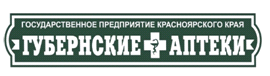 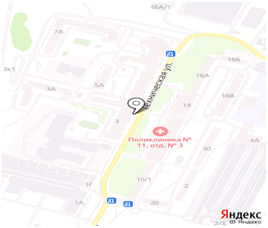  Белый - “Губернские аптеки” № 17 Красный - поликлиника № 113. Правила оформления рецептурных бланков3.2 Анализ ЛП, отпускаемых по рецепту  4. Фармацевтическая экспертиза рецептаФОРМА РЕЦЕПТУРНОГО БЛАНКА N 148-1/у-88Министерство здравоохраненияРоссийской Федерации                          Код формы по ОКУД 3108805                                              Медицинская документацияНаименование (штамп)                          Форма N 148-1/у-88Медицинской организации                       Утверждена приказом                                              Министерства здравоохраненияНаименование (штамп)                          Российской Федерациииндивидуального предпринимателя               от 14 января 2019 г. N 4н(указать адрес, номер и дату лицензии,наименование органа государственнойвласти, выдавшего лицензию)---------------------------------------------------------------------------                                             ┌ ┐┌ ┐┌ ┐┌ ┐   ┌ ┐┌ ┐┌ ┐┌ ┐┌ ┐                                       Серия  1  2  3  4      N 2  3  6                                             └ ┘└ ┘└ ┘└ ┘   └ ┘└ ┘└ ┘└ ┘└ ┘РЕЦЕПТ                                    "07__" ________06____________ 2020__ г.                                              (дата оформления рецепта)                 (взрослый, детский - нужное подчеркнуть)Фамилия, инициалы имени и отчества (последнее - при наличии)пациента _Петрова А.В_________________________________________________________________Дата рождения ___14.11.1978__________________________________________________________Адрес  места  жительства  или  N  медицинской карты амбулаторного пациента,получающего медицинскую помощь в амбулаторных условиях _______№1_____________Фамилия, инициалы имени и отчества (последнее - при наличии)лечащего врача (фельдшера, акушерки)_____Аардма Т.Н_________________________________Руб.          Коп.           Rp:Tabl.Phenobarbitali 0,1................................D.t.d №.6...........................................................................S.По1 табл..............................................................................1р в день..............................................................................................................................................................................................---------------------------------------------------------------------------Подпись и печать лечащего врача                     М.П.(подпись фельдшера, акушерки)                   Рецепт действителен в течение 15 днейОборотная сторона Аптека №2 отпустила:Табл. Фенобарбитала 0,1№.6 1 упДядичкина К.С 07.06.20ФОРМА РЕЦЕПТУРНОГО БЛАНКА N 107-1/уМинистерство здравоохранения                  Код формы по ОКУДРоссийской Федерации                          Код учреждения по ОКПО                                              Медицинская документацияНаименование (штамп)                          Форма N 107-1/умедицинской организации                       Утверждена приказом                                              Министерства здравоохраненияНаименование (штамп)                          Российской Федерациииндивидуального предпринимателя               от 14 января 2019 г. N 4н(указать адрес, номер и дату лицензии,наименование органа государственнойвласти, выдавшего лицензию)---------------------------------------------------------------------------                                  РЕЦЕПТ                 (взрослый, детский - нужное подчеркнуть)                         " 07__" _____06______ 2020__ г.Фамилия, инициалы имени и отчества (последнее - при наличии)пациента Петрова А.В_________________________________________________________________Дата рождения _14.11.1978____________________________________________________________Фамилия, инициалы имени и отчества (последнее - при наличии)лечащего врача (фельдшера, акушерки) Аардма Т.Н_____________________________________руб.|коп.| Rp.Тabl.Paracetamoli 0,25...........D.t.d.№ 10.......................................S По 1 таблетке при повышении температуры тела............................-------------- -----------------------------------------........................................-------------------------------------------------------руб.|коп.| Rp...............................................................................-------------------------------------------------------Подпись                                                      М.П.и печать лечащего врача (подпись фельдшера, акушерки)    Рецепт действителен в течение 60 дней, до 1 года (________1____________)                (нужное подчеркнуть)                  (указать количество                                                             месяцев)Оборотная сторонаАптека №2 отпустила:Парацетамола  №. 0,25 1 уп                   Дядичкина К.С 07.06.20ФОРМА РЕЦЕПТУРНОГО БЛАНКА N 148-1/у-88Министерство здравоохраненияРоссийской Федерации                          Код формы по ОКУД 3108805                                              Медицинская документацияНаименование (штамп)   Форма N 148-1/у-88медицинской организации                       Утверждена приказом                                              Министерства здравоохраненияНаименование (штамп)                          Российской Федерациииндивидуального предпринимателя               от 14 января 2019 г. N 4н(указать адрес, номер и дату лицензии,наименование органа государственнойвласти, выдавшего лицензию)---------------------------------------------------------------------------                                             ┌ ┐┌ ┐┌ ┐┌ ┐   ┌ ┐┌ ┐┌ ┐┌ ┐┌ ┐                                       Серия  1  2  3  4      N 2  3  6                                             └ ┘└ ┘└ ┘└ ┘   └ ┘└ ┘└ ┘└ ┘└ ┘РЕЦЕПТ                                    "_07_" ____06________________ 2020__ г.                                              (дата оформления рецепта)                 (взрослый, детский - нужное подчеркнуть)Фамилия, инициалы имени и отчества (последнее - при наличии)Пациента Петрова А.ВДата рождения 14.11.1978_____________________________________________________________Адрес  места  жительства  или  N  медицинской карты амбулаторного пациента,получающего медицинскую помощь в амбулаторных условиях №2__________________Фамилия, инициалы имени и отчества (последнее - при наличии)лечащего врача (фельдшера, акушерки)Аардма Т.Н____________________________________Руб.          Коп.           Rp:TTC.Fentanili 24 мкг/час................................D.t.d №.5...........................................................................S на 72 часа накладывать на плоскую поверхность....................................................................................................................................................................................................................................................................---------------------------------------------------------------------------Подпись и печать лечащего врача                          М.П.(подпись фельдшера, акушерки)                   Рецепт действителен в течение 15 днейОборотная сторонаАптека №1 отпустила:Пластырь. Дюрогезик №5 1 упДядичкина К.С 07.06.20СигнатураНазвание органа управленияздравоохранением илифармацевтической деятельностьюсубъекта Российской ФедерацииНаименование или N аптечного учреждения (организации) Аптека №2 ................................................... Рецепт N .3................Ф.И.О. и возраст больного Петрова А.В 42 года ..........................................................................................................Адрес или номер медицинской амбулаторной карты №2...................Ф.И.О. врача, телефон лечебно-профилактического учреждения Аардма Т.Н.........................................................................Содержание рецепта на латинском языке .......................................... Rp:TTC Fentanili 25 мкг/час................... D.t.d № 5...............................................................S.на 72 часа накладывать на плоскую поверхность............................................................. .........................................................................................................................................................................................................................................................................................................................................................................................................................................................................................Приготовил .. .....................................................Проверил . ........................................................Отпустил .........................................................Дата 07.06.20..............Цена ..............ФОРМА РЕЦЕПТУРНОГО БЛАНКА N 107-1/уМинистерство здравоохранения                  Код формы по ОКУДРоссийской Федерации                          Код учреждения по ОКПО                                              Медицинская документацияНаименование (штамп)         Форма N 107-1/умедицинской организации                       Утверждена приказом                                              Министерства здравоохраненияНаименование (штамп)                          Российской Федерациииндивидуального предпринимателя               от 14 января 2019 г. N 4н(указать адрес, номер и дату лицензии,наименование органа государственнойвласти, выдавшего лицензию)                                                    По специальному назначению                                                            ежемесячно---------------------------------------------------------------------------                                  РЕЦЕПТ                 (взрослый, детский - нужное подчеркнуть)                         "_07_" ___06________ 2020__ г.Фамилия, инициалы имени и отчества (последнее - при наличии)пациента Петрова АВ__________________________________________________________________Дата рождения 14.11.1978_____________________________________________________________Фамилия, инициалы имени и отчества (последнее - при наличии)лечащего врача (фельдшера, акушерки) Аардма Т.Н_____________________________________руб.|коп.| Rp.Nifedipini 0,01..............D.t.d №10 in tab........................................S.По 1 табл 1 р в день ежемесячно.........................-------------------------------------------------------руб.|коп.| Rp...............................................................................-------------------------------------------------------руб.|коп.| Rp...............................................................................-------------------------------------------------------Подпись                                                        М.П.и печать лечащего врача(подпись фельдшера, акушерки)    Рецепт действителен в течение 60 дней, до 1 года (__________3__________)                (нужное подчеркнуть)                  (указать количество                                                             месяцев)Оборотная сторонаАптека №2 отпустила:Кордипин 0,01 №10 1 упДядичкина К.С 07.06.20ФОРМА РЕЦЕПТУРНОГО БЛАНКА N 148-1/у-88Министерство здравоохраненияРоссийской Федерации                          Код формы по ОКУД 3108805                                              Медицинская документацияНаименование (штамп)        Форма N 148-1/у-88медицинской организации                       Утверждена приказом                                              Министерства здравоохраненияНаименование (штамп)                          Российской Федерациииндивидуального предпринимателя               от 14 января 2019 г. N 4н(указать адрес, номер и дату лицензии,наименование органа государственнойвласти, выдавшего лицензию)---------------------------------------------------------------------------                                             ┌ ┐┌ ┐┌ ┐┌ ┐   ┌ ┐┌ ┐┌ ┐┌ ┐┌ ┐                                       Серия  1 2  3  4      N 2  3  6                                             └ ┘└ ┘└ ┘└ ┘   └ ┘└ ┘└ ┘└ ┘└ ┘РЕЦЕПТ                                    "07__" ___06_________________ 2020__ г.                                              (дата оформления рецепта)                 (взрослый, детский - нужное подчеркнуть)Фамилия, инициалы имени и отчества (последнее - при наличии)пациента петрова А.В_________________________________________________________________Дата рождения 14.11.1978_____________________________________________________________Адрес  места  жительства  или  N  медицинской карты амбулаторного пациента,получающего медицинскую помощь в амбулаторных условиях №2____________________Фамилия, инициалы имени и отчества (последнее - при наличии)лечащего врача (фельдшера, акушерки) Аардма Т.Н______________________________________Руб.          Коп.           Rp:Sol. Promedoli 2%-1ml................................D.t.d №10 in amp.............................S. содержимое 1 ампулы ввести подкожно............................................... ...........................................................................................................................................................................................................................................................................---------------------------------------------------------------------------Подпись и печать лечащего врача                         М.П.(подпись фельдшера, акушерки)                   Рецепт действителен в течение 15 днейОборотная сторонаАптека №2 отпустила:Раствор Тримеперидина 2 %-1 мл №101 упДядичкина К.С 07.06.20Памятка по проведению фармацевтической экспертизы рецептов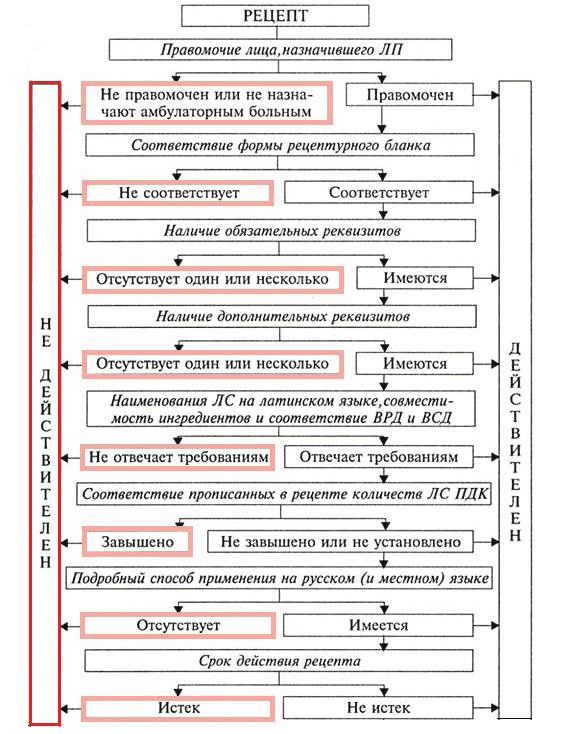 Порядок действий фармацевта, если рецепт выписан с нарушением установленных правил:    Неправильно выписанные рецепты погашаются штампом “Руцепт недействителен” и регистрируется в журнале “Журнал регистрации неправильно выписанных рецептов” и возвращаются больному на руки.Информация обо всех неправильно выписанных рецептах доводится до сведения руководителя соответствующей медицинской организации. При этом в примечании к форме журнала уточнено, что информация о нарушениях в выписке рецептов доводится до сведения руководителя медицинской организации учреждения не реже, чем 1 раз в месяц.Журнал регистрации неправильно выписанных рецептовТема 2. Организация бесплатного и льготного отпуска лекарственных препаратов (12 часов).Виды работ: ознакомление с организацией рабочего места по бесплатному и льготному отпуску. Проведение фармацевтической экспертизы рецептов на лекарственные препараты гражданам, имеющим право на бесплатное получение препаратов или получение лекарственных препаратов со скидкой.Нормативные документы для изучения:1.Федеральный закон от 17.07. 1999 г. N 178-ФЗ "О государственной социальной помощи".2.Постановление Правительства РФ от 30.07. 1994 г. N 890  «О государственной поддержке развития медицинской промышленности и улучшении обеспечения населения и учреждений здравоохранения лекарственными средствами  и изделиями медицинского назначения».3.Федеральная программа «7 нозологий».4.Приказ Минздрава России от 14.01.2019 N 4н «Об утверждении порядка назначения лекарственных препаратов, форм рецептурных бланков на лекарственные препараты, порядка оформления указанных бланков, их учета и хранения».1. Проведение фармацевтической экспертизы рецептов на льготный отпуск лекарственных препаратов.1)Проверка соответствия формы рецептурного бланка  выписанному на нём лекарственному средству2)Проверка наличия обязательных реквизитов рецепта:-Штамп мед.орг-Дата выписки рецепта-ФИО пациента, дата рождения-ФИО лечащего врача-Наименование ингредиентов на латинском языке и их количество-Способ применения на русском языке-Подпись и личная печать врача3)Проверка наличия дополнительных реквизитов рецепта-Код медицинской организации-Код нозологической формы-Код категории граждан-%оплаты-СНИЛС-№полиса обязательного медицинского страхования- Печать ЛПУ-Номер, серия рецепта-Номер амбулаторной карты или адрес больного- ФИО и подпись уполномоченного лица мед.орг-ФИО и подпись работника аптечной орг.4) Определить правомочность лица, выписавшего рецепт5) Оценка оформления прописи и способа применения6)Проверка совместимости ингредиентов в рецепте7)Определение срока действия рецепта8)Заполнение корешка рецепта и выдача его пациенту2. Анализ лекарственных препаратов для бесплатного и льготного отпуска.Оборотная сторонаОборотная сторонаФОРМА РЕЦЕПТУРНОГО БЛАНКА N 148-1/у-88Министерство здравоохраненияРоссийской Федерации                          Код формы по ОКУД 3108805                                              Медицинская документацияНаименование (штамп)                          Форма N 148-1/у-88Медицинской орагнизации                       Утверждена приказом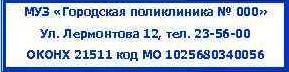                                               Министерства здравоохраненияНаименование (штамп)                          Российской Федерациииндивидуального предпринимателя               от 14 января 2019 г. N 4н(указать адрес, номер и дату лицензии,наименование органа государственнойвласти, выдавшего лицензию)---------------------------------------------------------------------------                                             ┌ ┐┌ ┐┌ ┐┌ ┐   ┌ ┐┌ ┐┌ ┐┌ ┐┌ ┐                                       Серия  1  2  3  4      N 0  1  2                                             └ ┘└ ┘└ ┘└ ┘   └ ┘└ ┘└ ┘└ ┘└ ┘РЕЦЕПТ                                    "22__" ___06____________ 2020 г.                                              (дата оформления рецепта)                 (взрослый, детский - нужное подчеркнуть)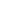 Фамилия, инициалы имени и отчества (последнее - при наличии)пациента Петрова П.П_________________________________________________________________Датарождения 11.04.1978__________________________________________________________Адрес  места  жительства  или  N  медицинской карты амбулаторного пациента,получающего медицинскую помощь в амбулаторных условиях №3Фамилия, инициалы имени и отчества (последнее - при наличии)лечащего врача (фельдшера, акушерки) Мирова М.МРуб.          Коп.           Rp:Sol.Clonidini 0,01%-1mi                               D.t.d №10 in amp                                S.Внутривенно, медленно ---------------------------------------------------------------------------Подпись и печать лечащего врача                  М.П.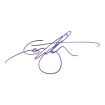 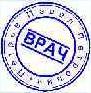 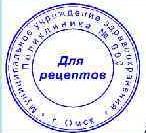 (подпись фельдшера, акушерки)                    Рецепт действителен в течение 15 днейОборотная сторонаАптека №2 отпустила:Раствор клонидина №10  1 уп Дядичкина К.С 22.06.2020 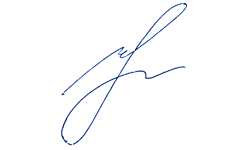 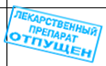 Оборотная сторонаФОРМА РЕЦЕПТУРНОГО БЛАНКА N 148-1/у-88Министерство здравоохраненияРоссийской Федерации                          Код формы по ОКУД 3108805                                              Медицинская документацияНаименование (штамп)                          Форма N 148-1/у-88Медицинской организации                       Утверждена приказом                                              Министерства здравоохраненияНаименование (штамп)                          Российской Федерациииндивидуального предпринимателя               от 14 января 2019 г. N 4н(указать адрес, номер и дату лицензии,наименование органа государственнойвласти, выдавшего лицензию)---------------------------------------------------------------------------                                             ┌ ┐┌ ┐┌ ┐┌ ┐   ┌ ┐┌ ┐┌ ┐┌ ┐┌ ┐                                       Серия  1  2  3  4      N 0  1  2                                             └ ┘└ ┘└ ┘└ ┘   └ ┘└ ┘└ ┘└ ┘└ ┘РЕЦЕПТ                                    "22__" ___06____________ 2020 г.                                              (дата оформления рецепта)                 (взрослый, детский - нужное подчеркнуть)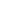 Фамилия, инициалы имени и отчества (последнее - при наличии)пациента Петрова П.П_________________________________________________________________Датарождения 11.04.1978__________________________________________________________Адрес  места  жительства  или  N  медицинской карты амбулаторного пациента,получающего медицинскую помощь в амбулаторных условиях №3Фамилия, инициалы имени и отчества (последнее - при наличии)лечащего врача (фельдшера, акушерки) Мирова М.МРуб.          Коп.           Rp:Ephedrini hydrochloridi 0,025 D.t.d №60 in tab                                S. По 1 таблетке 2 раза в день---------------------------------------------------------------------------Подпись и печать лечащего врача                  М.П.(подпись фельдшера, акушерки)                    Рецепт действителен в течение 15 днейОборотная сторонаАптека №2 отпустила:Табл. Эфедрина гидрохлорида № 60  6 уп Дядичкина К.С 22.06.2020 Оборотная сторонаФОРМА РЕЦЕПТУРНОГО БЛАНКА N 148-1/у-88Министерство здравоохраненияРоссийской Федерации                          Код формы по ОКУД 3108805                                              Медицинская документацияНаименование (штамп)                          Форма N 148-1/у-88Медицинской организации                       Утверждена приказом                                              Министерства здравоохраненияНаименование (штамп)                          Российской Федерациииндивидуального предпринимателя               от 14 января 2019 г. N 4н(указать адрес, номер и дату лицензии,наименование органа государственнойвласти, выдавшего лицензию)---------------------------------------------------------------------------                                             ┌ ┐┌ ┐┌ ┐┌ ┐   ┌ ┐┌ ┐┌ ┐┌ ┐┌ ┐                                       Серия  1  2  3  4      N 0  1  2                                             └ ┘└ ┘└ ┘└ ┘   └ ┘└ ┘└ ┘└ ┘└ ┘РЕЦЕПТ                                    "22__" ___06____________ 2020 г.                                              (дата оформления рецепта)                 (взрослый, детский - нужное подчеркнуть)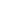 Фамилия, инициалы имени и отчества (последнее - при наличии)пациента Петрова П.П_________________________________________________________________Датарождения 11.04.1978__________________________________________________________Адрес  места  жительства  или  N  медицинской карты амбулаторного пациента,получающего медицинскую помощь в амбулаторных условиях №3Фамилия, инициалы имени и отчества (последнее - при наличии)лечащего врача (фельдшера, акушерки) Мирова М.МРуб.          Коп.           Rp: Phenobarbitali 0,10,01%-1mi                               D.t.d №30                                 S. Внутрь по 1 таблетке на ночь          ---------------------------------------------------------------------------Подпись и печать лечащего врача                  М.П.(подпись фельдшера, акушерки)                    Рецепт действителен в течение 15 днейОборотная сторонаАптека №2 отпустила:Табл. Фенобарбитал 0,1 №10  3 уп Дядичкина К.С 22.06.2020 Оборотная сторона3. Отметка об отпуске лекарственных препаратов для бесплатного и льготного отпуска. Учет льготных рецептов.   Обязательный  отпуск лекарственных средств по бесплатным и льготным рецептам осуществляется  в  соответствии  с  минимальным ассортиментом  лекарственных  средств,  необходимых  для  оказания медицинской помощи,  утверждаемым для аптечных   учреждений/организаций органом управления здравоохранением и фармацевтическими организациями субъекта Российской Федерации.     Копии  рецептов на льготный отпуск лекарственных препаратов, оформленных  к отпуску в аптеке.Оборотная сторонаОборотная сторонаФОРМА РЕЦЕПТУРНОГО БЛАНКА N 148-1/у-88Министерство здравоохраненияРоссийской Федерации                          Код формы по ОКУД 3108805                                              Медицинская документацияНаименование (штамп)                          Форма N 148-1/у-88Медицинской организации                       Утверждена приказом                                              Министерства здравоохраненияНаименование (штамп)                          Российской Федерациииндивидуального предпринимателя               от 14 января 2019 г. N 4н(указать адрес, номер и дату лицензии,наименование органа государственнойвласти, выдавшего лицензию)---------------------------------------------------------------------------                                             ┌ ┐┌ ┐┌ ┐┌ ┐   ┌ ┐┌ ┐┌ ┐┌ ┐┌ ┐                                       Серия  1  2  3  4      N 0  1  2                                             └ ┘└ ┘└ ┘└ ┘   └ ┘└ ┘└ ┘└ ┘└ ┘РЕЦЕПТ                                    "22__" ___06____________ 2020 г.                                              (дата оформления рецепта)                 (взрослый, детский - нужное подчеркнуть)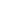 Фамилия, инициалы имени и отчества (последнее - при наличии)пациента Петрова П.П_________________________________________________________________Датарождения 11.04.1978__________________________________________________________Адрес  места  жительства  или  N  медицинской карты амбулаторного пациента,получающего медицинскую помощь в амбулаторных условиях №3Фамилия, инициалы имени и отчества (последнее - при наличии)лечащего врача (фельдшера, акушерки) Мирова М.МРуб.          Коп.           Rp:Sol.Clonidini 0,01%-1mi                               D.t.d №10 in amp                                S.Внутривенно, медленно ---------------------------------------------------------------------------Подпись и печать лечащего врача                  М.П.(подпись фельдшера, акушерки)                    Рецепт действителен в течение 15 днейОборотная сторонаАптека №2 отпустила:Раствор клонидина №10  1 уп Дядичкина К.С 22.06.2020 Оборотная сторонаФОРМА РЕЦЕПТУРНОГО БЛАНКА N 148-1/у-88Министерство здравоохраненияРоссийской Федерации                          Код формы по ОКУД 3108805                                              Медицинская документацияНаименование (штамп)                          Форма N 148-1/у-88Медицинской орагнизации                       Утверждена приказом                                              Министерства здравоохраненияНаименование (штамп)                          Российской Федерациииндивидуального предпринимателя               от 14 января 2019 г. N 4н(указать адрес, номер и дату лицензии,наименование органа государственнойвласти, выдавшего лицензию)---------------------------------------------------------------------------                                             ┌ ┐┌ ┐┌ ┐┌ ┐   ┌ ┐┌ ┐┌ ┐┌ ┐┌ ┐                                       Серия  1  2  3  4      N 0  1  2                                             └ ┘└ ┘└ ┘└ ┘   └ ┘└ ┘└ ┘└ ┘└ ┘РЕЦЕПТ                                    "22__" ___06____________ 2020 г.                                              (дата оформления рецепта)                 (взрослый, детский - нужное подчеркнуть)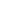 Фамилия, инициалы имени и отчества (последнее - при наличии)пациента Петрова П.П_________________________________________________________________Датарождения 11.04.1978__________________________________________________________Адрес  места  жительства  или  N  медицинской карты амбулаторного пациента,получающего медицинскую помощь в амбулаторных условиях №3Фамилия, инициалы имени и отчества (последнее - при наличии)лечащего врача (фельдшера, акушерки) Мирова М.МРуб.          Коп.           Rp:Ephedrini hydrochloridi 0,025 D.t.d №60 in tab                                S. По 1 таблетке 2 раза в день---------------------------------------------------------------------------Подпись и печать лечащего врача                  М.П.(подпись фельдшера, акушерки)                    Рецепт действителен в течение 15 днейОборотная сторонаАптека №2 отпустила:Табл. Эфедрина гидрохлорида № 60  6 уп Дядичкина К.С 22.06.2020 Оборотная сторонаФОРМА РЕЦЕПТУРНОГО БЛАНКА N 148-1/у-88Министерство здравоохраненияРоссийской Федерации                          Код формы по ОКУД 3108805                                              Медицинская документацияНаименование (штамп)                          Форма N 148-1/у-88Медицинской организации                       Утверждена приказом                                              Министерства здравоохраненияНаименование (штамп)                          Российской Федерациииндивидуального предпринимателя               от 14 января 2019 г. N 4н(указать адрес, номер и дату лицензии,наименование органа государственнойвласти, выдавшего лицензию)---------------------------------------------------------------------------                                             ┌ ┐┌ ┐┌ ┐┌ ┐   ┌ ┐┌ ┐┌ ┐┌ ┐┌ ┐                                       Серия  1  2  3  4      N 0  1  2                                             └ ┘└ ┘└ ┘└ ┘   └ ┘└ ┘└ ┘└ ┘└ ┘РЕЦЕПТ                                    "22__" ___06____________ 2020 г.                                              (дата оформления рецепта)                 (взрослый, детский - нужное подчеркнуть)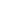 Фамилия, инициалы имени и отчества (последнее - при наличии)пациента Петрова П.П_________________________________________________________________Датарождения 11.04.1978__________________________________________________________Адрес  места  жительства  или  N  медицинской карты амбулаторного пациента,получающего медицинскую помощь в амбулаторных условиях №3Фамилия, инициалы имени и отчества (последнее - при наличии)лечащего врача (фельдшера, акушерки) Мирова М.МРуб.          Коп.           Rp: Phenobarbitali 0,10,01%-1mi                               D.t.d №30                                 S. Внутрь по 1 таблетке на ночь          ---------------------------------------------------------------------------Подпись и печать лечащего врача                  М.П.(подпись фельдшера, акушерки)                    Рецепт действителен в течение 15 днейОборотная сторонаАптека №2 отпустила:Табл. Фенобарбитал 0,1 №10  3 уп Дядичкина К.С 22.06.2020 Оборотная сторонаТема 3. Организация  рецептурного и безрецептурного отпуска лекарственных препаратов (6 часов).Виды работ: ознакомление с правилами отпуска лекарственных препаратов. Нормативные документы для изучения:1. Приказ Минздрава России от 11 июля 2017 г. N 403н «Об утверждении правил отпуска лекарственных препаратов для медицинского применения, в том числе иммунобиологических лекарственных препаратов, аптечными организациями, индивидуальными предпринимателями, имеющими лицензию на фармацевтическую деятельность».Порядок отпуска лекарственных препаратов по рецептам.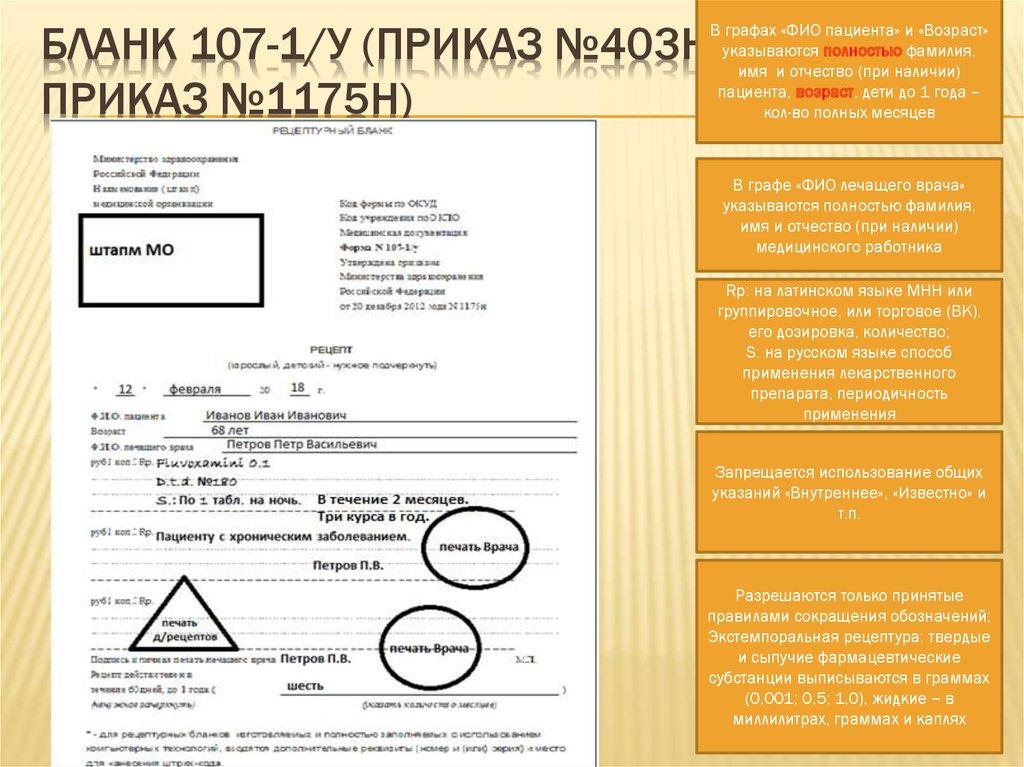 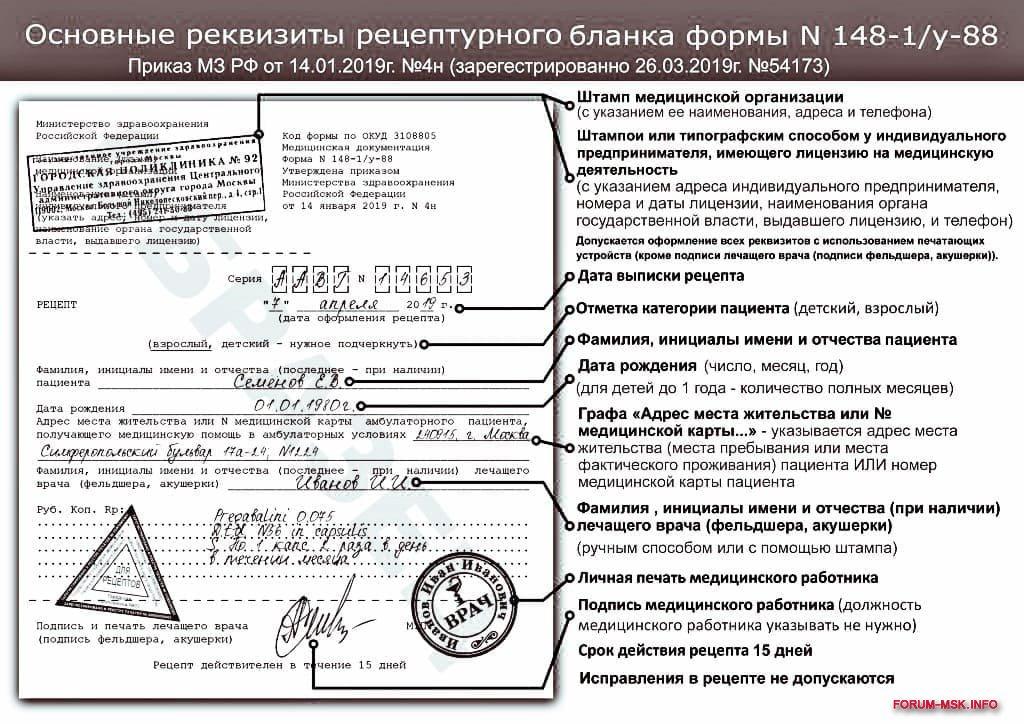 ФОРМА РЕЦЕПТУРНОГО БЛАНКА N 107-1/уМинистерство здравоохранения                  Код формы по ОКУДРоссийской Федерации                          Код учреждения по ОКПО                                              Медицинская документацияНаименование (штамп)                          Форма N 107-1/умедицинской организации                       Утверждена приказом                                              Министерства здравоохраненияНаименование (штамп)                          Российской Федерациииндивидуального предпринимателя               от 14 января 2019 г. N 4н(указать адрес, номер и дату лицензии,наименование органа государственнойвласти, выдавшего лицензию)---------------------------------------------------------------------------                                  РЕЦЕПТ                 (взрослый, детский - нужное подчеркнуть)                         " 07__" _____06______ 2020__ г.Фамилия, инициалы имени и отчества (последнее - при наличии)пациента Петрова А.В_________________________________________________________________Дата рождения _14.11.1978____________________________________________________________Фамилия, инициалы имени и отчества (последнее - при наличии)лечащего врача (фельдшера, акушерки) Аардма Т.Н_____________________________________руб.|коп.| Rp.Tab. Glicini 0,1...........D.t.d.№ 50 .......................................S. Внутрь по 1 таблетке 2-3 раза в день............................-------------- -----------------------------------------........................................-------------------------------------------------------руб.|коп.| Rp...............................................................................-------------------------------------------------------Подпись                                                      М.П.и печать лечащего врача (подпись фельдшера, акушерки)    Рецепт действителен в течение 60 дней, до 1 года (________1____________)                (нужное подчеркнуть)                  (указать количество                                                             месяцев)Оборотная сторонаАптека №2 отпустила:Табл. Глицин 0,1 № 50 5 уп                   Дядичкина К.С 25.06.20ФОРМА РЕЦЕПТУРНОГО БЛАНКА N 107-1/уМинистерство здравоохранения                  Код формы по ОКУДРоссийской Федерации                          Код учреждения по ОКПО                                              Медицинская документацияНаименование (штамп)                          Форма N 107-1/умедицинской организации                       Утверждена приказом                                              Министерства здравоохраненияНаименование (штамп)                          Российской Федерациииндивидуального предпринимателя               от 14 января 2019 г. N 4н(указать адрес, номер и дату лицензии,наименование органа государственнойвласти, выдавшего лицензию)---------------------------------------------------------------------------                                  РЕЦЕПТ                 (взрослый, детский - нужное подчеркнуть)                         " 07__" _____06______ 2020__ г.Фамилия, инициалы имени и отчества (последнее - при наличии)пациента Петрова А.В_________________________________________________________________Дата рождения _14.11.1978____________________________________________________________Фамилия, инициалы имени и отчества (последнее - при наличии)лечащего врача (фельдшера, акушерки) Аардма Т.Н_____________________________________руб.|коп.| Rp.Тabl. Bromdihydrochlorphenyldenzodiazepini 0,001...........D.t.d.№ 50.......................................S По 1 таблетке на ночь............................-------------- -----------------------------------------........................................-------------------------------------------------------руб.|коп.| Rp...............................................................................-------------------------------------------------------Подпись                                                      М.П.и печать лечащего врача (подпись фельдшера, акушерки)    Рецепт действителен в течение 60 дней, до 1 года (________1____________)                (нужное подчеркнуть)                  (указать количество                                                             месяцев)Оборотная сторонаАптека №2 отпустила:Феназепам 0,001  № 50 5 уп                   Дядичкина К.С 25.06.20ФОРМА РЕЦЕПТУРНОГО БЛАНКА N 148-1/у-88Министерство здравоохраненияРоссийской Федерации                          Код формы по ОКУД 3108805                                              Медицинская документацияНаименование (штамп)                          Форма N 148-1/у-88Медицинской организации                       Утверждена приказом                                              Министерства здравоохраненияНаименование (штамп)                          Российской Федерациииндивидуального предпринимателя               от 14 января 2019 г. N 4н(указать адрес, номер и дату лицензии,наименование органа государственнойвласти, выдавшего лицензию)---------------------------------------------------------------------------                                             ┌ ┐┌ ┐┌ ┐┌ ┐   ┌ ┐┌ ┐┌ ┐┌ ┐┌ ┐                                       Серия  1  2  3  4      N 0  1  2                                             └ ┘└ ┘└ ┘└ ┘   └ ┘└ ┘└ ┘└ ┘└ ┘РЕЦЕПТ                                    "25__" ___06____________ 2020 г.                                              (дата оформления рецепта)                 (взрослый, детский - нужное подчеркнуть)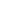 Фамилия, инициалы имени и отчества (последнее - при наличии)пациента Петрова П.П_________________________________________________________________Дата рождения 11.04.1978__________________________________________________________Адрес  места  жительства  или  N  медицинской карты амбулаторного пациента,получающего медицинскую помощь в амбулаторных условиях №3Фамилия, инициалы имени и отчества (последнее - при наличии)лечащего врача (фельдшера, акушерки) Мирова М.МРуб.          Коп.           Rp: Tab. Pentalgini                                  D.t.d №10                                  S. Внутрь по 1 таблетке при болях---------------------------------------------------------------------------Подпись и печать лечащего врача                  М.П.(подпись фельдшера, акушерки)                    Рецепт действителен в течение 15 днейОборотная сторонаАптека №2 отпустила:Табл. Пенталгин №10  1 уп Дядичкина К.С 25.06.2020 ФОРМА РЕЦЕПТУРНОГО БЛАНКА N 107-1/уМинистерство здравоохранения                  Код формы по ОКУДРоссийской Федерации                          Код учреждения по ОКПО                                              Медицинская документацияНаименование (штамп)                          Форма N 107-1/умедицинской организации                       Утверждена приказом                                              Министерства здравоохраненияНаименование (штамп)                          Российской Федерациииндивидуального предпринимателя               от 14 января 2019 г. N 4н(указать адрес, номер и дату лицензии,наименование органа государственнойвласти, выдавшего лицензию)---------------------------------------------------------------------------                                  РЕЦЕПТ                 (взрослый, детский - нужное подчеркнуть)                         " 07__" _____06______ 2020__ г.Фамилия, инициалы имени и отчества (последнее - при наличии)пациента Петрова А.В_________________________________________________________________Дата рождения _14.11.1978____________________________________________________________Фамилия, инициалы имени и отчества (последнее - при наличии)лечащего врача (фельдшера, акушерки) Аардма Т.Н_____________________________________руб.|коп.| Rp. Sol. Atropini sulfatis 0,05 – 1 ml...........D.t.d.№ 10 in amp.......................................S По 1 мл подкожно............................-------------- -----------------------------------------........................................-------------------------------------------------------руб.|коп.| Rp...............................................................................-------------------------------------------------------Подпись                                                      М.П.и печать лечащего врача (подпись фельдшера, акушерки)    Рецепт действителен в течение 60 дней, до 1 года (________1____________)                (нужное подчеркнуть)                  (указать количество                                                             месяцев)Оборотная сторонаАптека №2 отпустила:Атропина сульфат 0,05 – 1 мл  № 10 1 уп                   Дядичкина К.С 25.06.20ФОРМА РЕЦЕПТУРНОГО БЛАНКА N 107-1/уМинистерство здравоохранения                  Код формы по ОКУДРоссийской Федерации                          Код учреждения по ОКПО                                              Медицинская документацияНаименование (штамп)                          Форма N 107-1/умедицинской организации                       Утверждена приказом                                              Министерства здравоохраненияНаименование (штамп)                          Российской Федерациииндивидуального предпринимателя               от 14 января 2019 г. N 4н(указать адрес, номер и дату лицензии,наименование органа государственнойвласти, выдавшего лицензию)---------------------------------------------------------------------------                                  РЕЦЕПТ                 (взрослый, детский - нужное подчеркнуть)                         " 07__" _____06______ 2020__ г.Фамилия, инициалы имени и отчества (последнее - при наличии)пациента Петрова А.В_________________________________________________________________Дата рождения _14.11.1978____________________________________________________________Фамилия, инициалы имени и отчества (последнее - при наличии)лечащего врача (фельдшера, акушерки) Аардма Т.Н_____________________________________руб.|коп.| Rp. Ibuprofeni 200...........                D.t.d.№ 10 in tabl.......................................    S По 2 капсулы 3 раза в день............................-------------- -----------------------------------------........................................-------------------------------------------------------руб.|коп.| Rp...............................................................................-------------------------------------------------------Подпись                                                      М.П.и печать лечащего врача (подпись фельдшера, акушерки)    Рецепт действителен в течение 60 дней, до 1 года (________1____________)                (нужное подчеркнуть)                  (указать количество                                                             месяцев)Оборотная сторонаАптека №2 отпустила:Ибупрофен 200 № 10 1 уп                   Дядичкина К.С 25.06.20ФОРМА РЕЦЕПТУРНОГО БЛАНКА N 107-1/уМинистерство здравоохранения                  Код формы по ОКУДРоссийской Федерации                          Код учреждения по ОКПО                                              Медицинская документацияНаименование (штамп)                          Форма N 107-1/умедицинской организации                       Утверждена приказом                                              Министерства здравоохраненияНаименование (штамп)                          Российской Федерациииндивидуального предпринимателя               от 14 января 2019 г. N 4н(указать адрес, номер и дату лицензии,наименование органа государственнойвласти, выдавшего лицензию)---------------------------------------------------------------------------                                  РЕЦЕПТ                 (взрослый, детский - нужное подчеркнуть)                         " 07__" _____06______ 2020__ г.Фамилия, инициалы имени и отчества (последнее - при наличии)пациента Петрова А.В_________________________________________________________________Дата рождения _14.11.1978____________________________________________________________Фамилия, инициалы имени и отчества (последнее - при наличии)лечащего врача (фельдшера, акушерки) Аардма Т.Н_____________________________________руб.|коп.| Rp. Remantadini 0,05...........                D.t.d.№ 20 in tabl.......................................    S.В первый день по 2 таблетке 3 раза в день, в последующие дни по 2 таблетки в день..........................-------------- -----------------------------------------........................................-------------------------------------------------------руб.|коп.| Rp...............................................................................-------------------------------------------------------Подпись                                                      М.П.и печать лечащего врача (подпись фельдшера, акушерки)    Рецепт действителен в течение 60 дней, до 1 года (________1____________)                (нужное подчеркнуть)                  (указать количество                                                             месяцев)Оборотная сторонаАптека №2 отпустила:Ремантадин 0,05 № 20 2 уп                   Дядичкина К.С 25.06.20Таблица 1 - Отпуск лекарственных препаратов, разрешенный аптечным организациямОсобенности отпуска некоторых групп лекарственных препаратов.Отпуск наркотических и психотропных лекарственных препаратов по рецептам осуществляется аптеками и аптечными пунктами, имеющими лицензию на деятельность по обороту наркотических средств, психотропных веществ и их прекурсоров, культивированию наркосодержащих растений.Отпуск иммунобиологических лекарственных препаратов по рецептам осуществляется аптеками и аптечными пунктами.ФОРМА РЕЦЕПТУРНОГО БЛАНКА N 107-1/уМинистерство здравоохранения                  Код формы по ОКУДРоссийской Федерации                          Код учреждения по ОКПО                                              Медицинская документацияНаименование (штамп)                          Форма N 107-1/умедицинской организации                       Утверждена приказом                                              Министерства здравоохраненияНаименование (штамп)                          Российской Федерациииндивидуального предпринимателя               от 14 января 2019 г. N 4н(указать адрес, номер и дату лицензии,наименование органа государственнойвласти, выдавшего лицензию)---------------------------------------------------------------------------                                  РЕЦЕПТ                 (взрослый, детский - нужное подчеркнуть)                         " 07__" _____06______ 2020__ г.Фамилия, инициалы имени и отчества (последнее - при наличии)пациента Петрова А.В_________________________________________________________________Дата рождения _14.11.1978____________________________________________________________Фамилия, инициалы имени и отчества (последнее - при наличии)лечащего врача (фельдшера, акушерки) Аардма Т.Н_____________________________________руб.|коп.| Rp. Sol. Gamma Immunoglobulini hyman 1,5 ml...........D.t.d .№ 10 in amp.......................................S.Внутримышечно, однократно............................-------------- -----------------------------------------........................................-------------------------------------------------------руб.|коп.| Rp...............................................................................-------------------------------------------------------Подпись                                                      М.П.и печать лечащего врача (подпись фельдшера, акушерки)    Рецепт действителен в течение 60 дней, до 1 года (________1____________)                (нужное подчеркнуть)                  (указать количество                                                             месяцев)Оборотная сторонаАптека №2 отпустила:Раствор Иммуноглобулина 1,5 мл № 10 1 уп                   Дядичкина К.С 25.06.20Министерство здравоохранения        Код формы по ОКУДРоссийской Федерации                Медицинская документация                                    Форма N 107/у-НП,                                    утвержденная приказом                                    Министерства здравоохранения  штамп медицинской организации     Российской Федерации                                    от________________N______                               РЕЦЕПТ                                                 /-------\   /-----------\                                          Серия |1 |2 |3 |4 | N |2 |0 |7 | | | |                                                \-------/   \-----------/                                                 "25"06"2020г.                                                  (дата выписки рецепта)              (взрослый, детский - нужное подчеркнуть)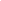 Ф.И.О. пациента Петрова Алла ВикторовнаВозраст 42Серия и номер полиса обязательного медицинского страхования 0123 106610Номер медицинской карты №2Ф.И.О. врача(фельдшера, акушерки)Аардма Татьяна НиколаевнаRp:Sol.Buprenorphini 0,03%-1 ml    D.t.d №.10   ..S.По 1 мл при болях .........................................................................................................................................Подпись и личная печать врача         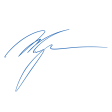 (подпись фельдшера, акушерки)                                                                   М.П.Ф.И.О. и подпись уполномоченноголица медицинской организации Шпис Анна Петровна 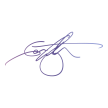                                                                  М.П.Отметка аптечной организации об отпуске Бупраксон 0,03%-1мл №10 1 уп Паспорт 0356123 Серия 02234 №0013 25.06.2020_________________________________________________________________________Ф.И.О. и подпись работника аптечной организации Семёнова Галина Андреевна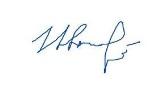 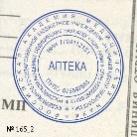 _________________________________________________________________________                                                                 М.П.           Срок действия рецепта 15 днейИнформирование фармацевтическим работником при отпуске ЛП    При отпуске лекарственного препарата фармацевтический работник информирует лицо, приобретающее (получающее) лекарственный препарат, о режиме и дозах его приёма, правилах хранения в домашних условиях, о взаимодействии с другими лекарственными препаратами. Фармацевтический работник не вправе предоставлять недостоверную и (или) неполную информацию о наличии лекарственных препаратов, включая лекарственные препараты, имеющие одинаковое международное непатентованное наименование, в том числе скрывать информацию о наличии лекарственных препаратов, имеющих более низкую цену.Диалог фармацевта и покупателяП. Здравствуйте!Ф. Здравствуйте!П. Мне что-нибудь от насморка.Ф. Вы берете себе?П. Да.Ф.  Что-то в нос уже капали?П. Нет. Какой-то ингалятор  дома от насморка нашел, дышал им. Но он не помогает.Ф. Как проявляется насморк? Нос заложен или «течет»? П. Днем течет, ночью заложен.Ф. Выделения из носа жидкие, как вода, или густые?П.  Не, точно не вода. Жёлтая слизь вылетает, когда высмаркиваюсь.Ф. Что-то еще, помимо насморка, беспокоит? Температура, кашель. боли в горле?П. Горло побаливает, но я полощу ромашкой.Ф. У Вас какие-то хронические заболевания есть? Давление в порядке?П. Давление скачет. Пью Энап.Ф. В таком случае я рекомендую Вам Отривин Море форте. Это спрей на основе натуральной морской воды с повышенным содержанием солей. Соли тянут на себя избыток воды, и за счет этого уменьшается отек, а значит уходит заложенность и выделения из носа.  Он содержит также масло эвкалипта, которое оказывает антисептическое действие, т.е. уничтожает микробов. На эвкалипт аллергии нет?П. До сего дня не было. И сколько это стоит?Ф. … рублей.П. Что-то очень дорого. А подешевле ничего? Помню, раньше назначали нафтизин, галазолин…Ф. Да, было такое. Дело в том, что они вызывают сужение сосудов не только в носу, поэтому они могут повысить артериальное давление, которое у Вас и так повышено.Но самое неприятное заключается в том, что если их капать часто и больше 5 дней,  они вызывают привыкание, и после Вы без них не сможете обходиться. А насморк, если пользоваться только этими средствами, за 5 дней не проходит.  К тому же они снимают только заложенность носа, а Вы говорите, что у Вас то течет из носа, то закладывает.П. Ну да…Ф. Почему я предлагаю Вам этот Отривин? Он  и заложенность снимает, и «течь» из носа убирает, а за счет эвкалипта действует на причину насморка.  Все это позволит Вам быстро от него избавиться.П. Хорошо, Вы меня убедили.Ф. Применяйте его до 6 раз в день. Перед использованием высморкайтесь.Разовые носовые платочки нужны? Они стоят … руб. 10 штук.П. Да, давайте пару упаковок.Ф. Таблетки для горла давать? Они быстрее ромашки снимут першение в горле.П. Давайте, только что-нибудь не очень дорогое.Ф. Даю Нео-ангин. Днем Вы можете рассасывать таблетки, а утром и вечером полоскать горло ромашкой.П. Хорошо. Сколько с меня?Ф. Энап не нужен?П. Пока есть.Ф. Итак, Вы берете Отривин Море форте, 2 упаковки разовых носовых платочков и Нео-ангин. Всего на … рублей.П. Пожалуйста.Ф. Вы мне даете ХХХХ рублей. Ваша сдача – … рублей, и вот Ваша покупка.  Выздоравливайте!П. Большое спасибо Вам!Порядок отпуска лекарственных препаратов по требованиям медицинских организаций.        Для обеспечения лечебно-диагностического процесса медицинские организации получают лекарственные препараты из аптечной организации по требованиям-накладным, утвержденным в установленном порядке.Требование-накладная на получение из аптечных организаций лекарственных препаратов должна иметь штамп, круглую печать медицинской организации, подпись ее руководителя или его заместителя по лечебной части.В требовании-накладной указывается номер, дата составления документа, отправитель и получатель лекарственного препарата, наименование лекарственного препарата (с указанием дозировки, формы выпуска (таблетки, ампулы, мази, суппозитории и т.п.), вид упаковки (коробки, флаконы, тубы и т.п.), способ применения (для инъекций, для наружного применения, приема внутрь, глазные капли и т.п.), количество затребованных лекарственных препаратов, количество и стоимость отпущенных лекарственных препаратов.Наименования лекарственных препаратов пишутся на латинском языке.Требования-накладные на лекарственные средства, подлежащие предметно-количественному учету, выписываются на отдельных бланках требований-накладных для каждой группы препаратов.Медицинские организации при составлении заявок на наркотические средства и психотропные вещества списков II и III должны руководствоваться расчетными нормативами, утвержденными в установленном порядке.        Требования-накладные структурного подразделения медицинской организации (кабинета, отделения и т.п.) на лекарственные препараты, направляемые в аптечную организацию, оформляются в порядке, определенном настоящей инструкции, подписываются руководителем соответствующего подразделения и оформляются штампом медицинской организации.При выписывании лекарственного препарата для индивидуального больного дополнительно указывается его фамилия и инициалы, номер истории болезни.Стоматологи, зубные врачи могут выписывать за своей подписью требования-накладные только на лекарственные препараты, применяемые в стоматологическом кабинете, без права выдачи их пациентам на руки.Требования на ядовитые лекарственные средства, кроме подписи стоматолога или зубного врача, должны иметь подпись руководителя учреждения (отделения) или его заместителя и круглую печать медицинской организации.Требования-накладные на отпуск частнопрактикующим врачам лекарственных препаратов (за исключением наркотических средств и психотропных веществ списков II и III, а также лекарственных препаратов, содержащих эти средства и вещества) оформляются в порядке, определенном  настоящей Инструкции, на основании договора купли-продажи между частнопрактикующим врачом и аптечной организацией и лицензии на медицинскую деятельность, выданной в установленном порядке.В аптечных организациях требования-накладные лечебно-профилактических учреждений на отпуск наркотических средств и психотропных веществ списков II и III хранятся в течение 10 лет, на отпуск иных лекарственных средств, подлежащих предметно-количественному учету, - в течение 3-х лет, остальных групп лекарственных препаратов - в течение одного календарного года.Требования-накладные медицинских организаций должны храниться в аптечной организации в условиях, обеспечивающих сохранность, в сброшюрованном и опечатанном виде и оформляться в тома с указанием месяца и года.По истечении срока хранения требования-накладные подлежат уничтожению в присутствии членов создаваемой в аптечной организации комиссии, о чем составляются акты, формы которых предусмотрены.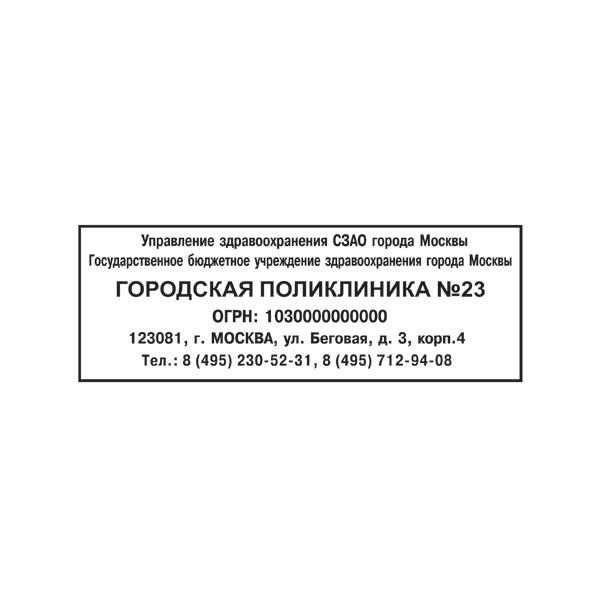 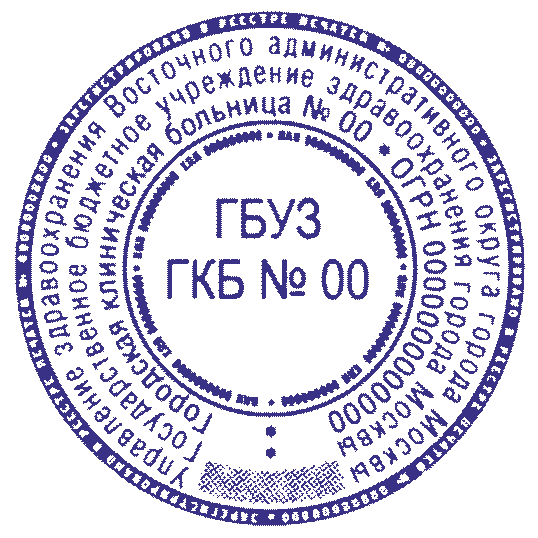 Типовая межотраслевая форма № М-11Утверждена постановлением Госкомстата РоссииЧерез кого	Аптека №17                                                                         Три тысячи семьсот восемь рублей 00 коп.		Типовая межотраслевая форма № М-11Утверждена постановлением Госкомстата РоссииЧерез кого	Аптека №17Две тысячи двести восемьдесят рублей 00 коп.Ситуационные задачи     Больному выписан бисептол-120, а в аптеке бисептол-480. Провизор дала ему бисептол-480 и объяснила, что надо принимать его по 1/4 таблетки на прием. Больной написал жалобу, что в аптеке ему превысили дозу в 4 раза. В чем виновен провизор?    Двое в очереди в аптеке поговорили о депрессине - препарате, который хорошо понижает давление крови у одного из них. Второй тут же обращается к фармацевту: «Дайте и мне флакон депрессина». Фармацевт объясняет, что для этого нужен рецепт врача. Больной возмущается: «К чему такие формальности?». Что следует в этой ситуации делать фармацевту?Ответ: Провизору следовало вообще не выдавать больному лекарство.Ответ: Провизор должна объяснить, разъяснить, рассказать больному об отпуске лекарств из аптек больным и сделать замечание за его поведение. Что есть такое правило больному, где регламентируется отпуск лекарств из аптек больным и правила их поведения в аптеке.ОТЧЕТ  ПО ПРОИЗВОДСТВЕННОЙ  ПРАКТИКЕФ.И.О. обучающегося ___Дядичкиной Кристины Сергеевны_________________________________________Группа____203___________ Специальность______33.02.01 Фармация_______________________Проходившего производственную практику «Организация деятельности аптеки и ее структурных подразделений» с _______ по ________20____гНа базе_________________________________________________________Города/района___________________________________________________За время прохождения мною выполнены следующие объемы работ:А.  Цифровой отчетСтудент____Дядичкина Кристина Сергеевна_______         (подпись)               (ФИО)Общий/непосредственный руководитель практики ___________        _______________                                                                     (подпись)               (ФИО)«____» _______________ 2020 г.                                   м.п.№Наименование разделов и тем практикиКоличествоКоличествоНаименование разделов и тем практикиднейчасов1.Организация работы аптеки по приему рецептов и требований медицинских организаций3182.Организация бесплатного и льготного отпуска лекарственных препаратов.2123.Организация  рецептурного и безрецептурного отпуска лекарственных препаратов.1  64.Проведения фасовочных работ в аптечных организациях.1  65.Порядок составления заявок на товары аптечного ассортимента оптовым поставщикам.1  66.Порядок приема товара в аптечных организациях.424Итого1272ДатаВремя началаработыВремя окончания работыНаименование работыОценка/Подпись руководителя17.06.209.0014.00Прохождение инструктажа. Изучение рабочего места фармацевта по приему рецептов и требований. 22.06.209.0014.00Организация бесплатного и льготного отпуска лекарственных препаратов.25.06.209.0014.00Организация  рецептурного и безрецептурного отпуска лекарственных препаратов.ОснащениеНазначениеМебельРабочее место провизора-технолога оборудуется:Стол с выдвижными ящиками; стул подъемно-поворотной конструкции с регулируемой по высоте спинкой; -шкафом для хранения документов; различными канцтоварами; необходимой техникойОборудованиеРабочее место по приему и отпуску рецептов оснащается холодильником для хранения термолабильных лекарственных препаратов, шкафом для хранения ядовитых и сильнодействующих лекарственных средств, а также компьютеромНормативные документы, справочникиНа рабочем месте необходимо иметь :-действующий прейскурант цен,-тарифы на изготовление лекарственных средств, -последнее издание ГФ,-таблицы высших разовых и суточных доз,-таблицы проверки доз в жидких лекарственных формах, таблицы растворимости препаратов.-Имеются также справочники лекарственных средств, в том числе Видаля и Машковского,-Государственный реестр ЛС,-таблицы цен,-тарифы на изготовление лекарств,-учетные документы, в частности рецептурный журнал или квитанционный журнал и журнал учета неправильно выписанных рецептов. Кроме того, на рабочем месте должны быть этикетки и сигнатуры.Компьютерное программное обеспечениеНа предприятиях фарм. профиля выделяются отделы:-Управленческий (директор аптеки, главный менеджер) в котором директор и менеджер имеют возможность получения точных сведений о деятельности аптеки-Плановый (менеджер отдела закупок, основываясь на данных , получаемых из отдела запасов и реализации, занимается оформлением заказов)-Отдел учёта (бухгалтеры, экономисты)-Отдел мелкооптовой реализации (реализация медикаментов через розничный отдел облегчается за счет использования POS-терминала.-Отдел розничной реализации (менеджер торгового зала) Информация о реализованных медикаментах поступает в базу данных на сервере и исп. для учета и анализа.Штампы, печатиФарм. работник проставляет отметку на рецепте об отпуске ЛП с указанием:-наименования аптечной организации (ФИО индивидуального предпринимателя);-торгового наименования, дозировки и количества отпущенного ЛП;-ФИО фармацевтического работника, отпустившего ЛП, и его подписи;-даты отпуска ЛП;-штампа «Лекарственный препарат отпущен».Все неправильно выписанные рецепты остаются в аптеке, погашаются штампом «Рецепт недействителен» и регистрируются в журнале неправильно выписанных рецептов.Первичные учетные формы (журналы)Первичные учётные документы являются основанием для записей в регистрах бухгалтерского учёта. Они содержат   обязательные реквизиты:-наименование документа-дата составления документа-наименование организации, от имени которой составлен документ-содержание хозяйственной операции-измерители хозяйственной операции в натуральном и денежном выражении-наименование должностей лиц, ответственных за совершение хозяйственной операции-личные подписи указанных лицПервичный учётный документ должен быть составлен в момент совершения операции, а не после её окончания.ОснащениеНазначениеМебельРабочее место провизора-технолога по приему рецептов оборудуется секционным столом, шкафом со встроенными вертушками для приготовленных лекарств, шкафом для хранения лекарств, содержащих медикаменты списка А, холодильником. ОборудованиеПомимо этого, рабочее место по приему и отпуску рецептов оснащается холодильником для хранения термолабильных лекарственных препаратов, шкафом для хранения ядовитых и сильнодействующих лекарственных средств, а также компьютеромНормативные документы, справочникиНа рабочем месте необходимо иметь :-действующий прейскурант цен,-тарифы на изготовление лекарственных средств, -последнее издание ГФ,-таблицы высших разовых и суточных доз,-таблицы проверки доз в жидких лекарственных формах, таблицы растворимости препаратов.-Имеются также справочники лекарственных средств, в том числе Видаля и Машковского,-Государственный реестр ЛС,-таблицы цен,-тарифы на изготовление лекарств,-учетные документы, в частности рецептурный журнал или квитанционный журнал и журнал учета неправильно выписанных рецептов. Кроме того, на рабочем месте должны быть этикетки и сигнатуры.Компьютерное программное обеспечениеНа предприятиях фарм. профиля выделяются отделы:-Управленческий (директор аптеки, главный менеджер) в котором директор и менеджер имеют возможность получения точных сведений о деятельности аптеки-Плановый (менеджер отела закупок, основываясь на данных , получаемых из отдела запасов и реализации, занимается оформлением заказов)-Отдел учёта (бухгалтеры, экономисты)-Отдел мелкооптовой реализации (реализация медикаментов через розничный отдел облегчается за счет использования POS-терминала.-Отдел розничной реализации (менеджер торгового зала) Информация о реализованных медикаментах поступает в базу данных на сервере и исп. для учета и анализа.Штампы, печатиТребование - накладная должна иметь:штамп,круглую печать медицинской организации, подпись его руководителя или его заместителя по лечебной части. Также в ней указывается номер, дата составления документа, отправитель и получатель ЛС, его наименование (с указанием дозировки, формы выпуска (таблетки, ампулы, мази, суппозитории т.п.), вид упаковки, способ применения, количество затребованных ЛС, количество и стоимость отпущенных ЛС.Первичные учетные формы (журналы)Первичные учётные документы должны содержать обязательные реквизиты:-наименование документа-дата составления документа-наименование организации, от имени которой составлен документ-содержание хозяйственной операции-измерители хозяйственной операции в натуральном и денежном выражении-наименование должностей лиц, ответственных за совершение хозяйственной операции-личные подписи указанных лицПервичный учётный документ должен быть составлен в момент совершения операции, а не после её окончания.Реквизиты рецептурного бланка107 - 1/у148-1/у-88107-у/НП148-1/у-04 (л)Основные:Штамп медицинской организации с указанием ее наименования, адреса и телефона.++++Дата выписки рецепта + + + +Полностью ФИО больного, возраст + ++ +ФИО врача полностью, подпись и личная печать врача + + + +Дополнительные:+при наличии номера и (или) серии, места для нанесения штрих-кода--+Адрес или номер медицинской карты пациента_ + + + Подпись руководителя МО____Печать МО “Для рецептов”_+++№Торговое наименование ЛПМННФарм.группа, АТХ*№ приказа, список ЛП, стоящего на ПКУФорма рецептурного бланкаСрок хранения рецепта в аптекеНорма отпуска ЛП 1. Транстек ТТС 35 мг.час Бупренорфин Опиоидный наркотический анальгетик, N02AE01 Список наркотических веществ 148-1/у-88 3 года По рецепту 2. Хлорпромазин органика, р-р д/внутримыш Хлорпромазин гидрохлорид Антипсихотическое средство (нейролептик), N05AA01 Список наркотических средств 148-1/у-88 3 года По рецепту3.Азалептин, таблКлозапинАнтипсихотическое средство (нейролептик), N05AH02Список сильнодействующих веществ148-1/у-883 годаПо рецепту4.Имован, таблЗопиклонСнотворное средство, N05CF01Список сильнодействующих веществ148-1/у-883 годаПо рецепту5.Коаксил, таблТианептинПсихоаналептик. Антидепрессант, N06AX14Список психотропных веществ148-1/у-883 годаПо рецепту6.Пригабилон, капсПрегабалинПротивоэлептическое средство, N03AX16Приказ МЗ РФ от 22.04.2014 г. № 183н Иные ЛС, подлежащие ПКУ148-1/у-883 годаПо рецепту7.РеланиумДиазепамАнксиолитик, N05BA01Список психотропных веществ148-1/у-883 годаПо рецепту8.Феназепам, таблБромдигидрохлорфенилбензодиазепинАнксиолитик, N05BXСписок психотропных веществ 148-1/у-883 годаПо рецепту9.Нурофен плюс, табл Ибупрофен + Кодеина фосфата гемигидратАнальгезирующее средство комбинированное (анальгезирующее опиоидное средство + НПВП), N02AA59 Приказ МЗ РФ от 17 мая 2012 г. № 562н107-1/у3 годаПо рецепту10.Тофф плюс, таблДекстрометорфан+Парацетамол+Фенилэфрин+ХлорфенаминАнилиды в комбинациях, N02BE71 Приказ МЗ РФ от 17 мая 2012 г. № 562н107-1/у3 годаПо рецепту№ п/пДатаНаименование медицинской организацииФИО медицинского работникаСодержание рецептаНарушенияПринятые мерыФИО специалиста аптечной организации12345678 1.01.04.2020  Городская клиническая больница №00 Иванов П.С.Таблетки Азитромицина  0,1 Отсутствует личная печать врача Казакова Елена Николаевна№МННТорговое наименованиеКод АТХ*Формадополнительногорецептурного бланка к льготному рецептуКатегория гражданВид бюджета (федеральный, краевой),% скидки (50%, 100%)Срок действия рецептаСрок хранения рецепта в аптекеTabl.Indomethacini 0,025 N.30 D.S. Внутрь по 1 таблетке 2 раза в деньИндобене, индометацин-акри, индометацин берлин-хеми, индометацин никомедM02AA23ветеран труда краяКраевой Скидка 50%15 дней3 годаSol. Clonidini 0,01%-1ml D.t.d.N.10 in amp. S. Внутривенно медленноклофелинC02AC01148-1/у-88Лица, награжденные знаком «Жителю блокадного Ленинграда»Краевой Скидка 50%15 дней3 годаEphedrini hydrochloridi 0,025 D.t.d.N.60 in tab. S. По 1 таблетке 2 раза в деньэфедринC01CA26148-1/у-88Малочисленные народы СевераФедеральный Скидка 100%30 дней3 годаSol. Pilocarpini hydrochloridi 2 % - 10 ml D.S. По 1 кап. 4-6 раз в день в оба глаза Изопто-карпин, офтан пилокарпин, пилогельS01EB01148-1/у-88Больные глаукомойКраевой скидка 100%15 дней3 годаSupp. Diclophenaci 0,1 D.t.d.N.5 S. По 1 суппозиторию в прямую кишку 2 раза в суткиДикловит M01AB05148-1/у-88Инвалиды войныКраевой Скидка 50%15 дней3 годаSol.Buprenorphini 0,03% - 1 mlD.t.d. N.10 in amp.S. Вводить по 1 млБупраксон,Бупранал,ТранстекN02AE01107-у/НПБольной онкологическим заболеваниемКраевой Скидка 100%15 дней5 летPhenobarbitali 0,1 D.t.d. N.30 in tab.S. Внутрь по 1 таблетке на ночьКорвалол форте,Андипал, Корвалол,Триалгин,Седал-МN03AA02148-1/у-88Больной эпилепсией100%, краевой15 дней5 летMetamizoli natrii 0,3Phenobarbitali 0,01Coffeini 0,05Codeini 0,008D.t.d. N.10 in tab.S. Внутрь по 1 таблетке 2СантотитралгинN02BB72148-1/у-88Ветеран труда края50%, краевой15 дней3 годаPhenobarbitali 0,1 D.t.d. N.30 in tab.S. Внутрь по 1 таблетке на ночьКорвалол форте,Андипал, Корвалол,Триалгин,Седал-МN03AA02148-1/у-88Больной эпилепсией100%, краевой15 дней5 летGlimepiridi 0,002D.t.d. N.30 in tab.S. Внутрь по 1 таблетке утромГлайм,Инстолит,Глемаз,Глемауно,Амарил М,ДиамеридА10ВВ12Больные сахарным диабетомКраевой Скидка 100%30 дней3 годаМинистерство здравоохраненияРоссийской ФедерацииМинистерство здравоохраненияРоссийской ФедерацииМинистерство здравоохраненияРоссийской ФедерацииМинистерство здравоохраненияРоссийской ФедерацииМинистерство здравоохраненияРоссийской ФедерацииМинистерство здравоохраненияРоссийской ФедерацииМинистерство здравоохраненияРоссийской ФедерацииМинистерство здравоохраненияРоссийской ФедерацииМинистерство здравоохраненияРоссийской ФедерацииМинистерство здравоохраненияРоссийской ФедерацииМинистерство здравоохраненияРоссийской ФедерацииМинистерство здравоохраненияРоссийской ФедерацииМинистерство здравоохраненияРоссийской ФедерацииМинистерство здравоохраненияРоссийской ФедерацииМинистерство здравоохраненияРоссийской ФедерацииМЕСТО ДЛЯ ШТРИХКОДА УТВЕРЖДЕНАприказом Министерства здравоохраненияРоссийской Федерацииот "__" _____ 2019 г. N ___Штамп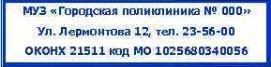 КодШтампКодШтампКодШтампКодмедицинской организациимедицинской организациимедицинской организациимедицинской организациимедицинской организациимедицинской организациимедицинской организациимедицинской организациимедицинской организациимедицинской организациимедицинской организациимедицинской организациимедицинской организациимедицинской организациимедицинской организации 1 2 3 4 5 6 7ШтампКодШтампКодШтампКодШтампКодиндивидуального предпринимателяиндивидуального предпринимателяиндивидуального предпринимателяиндивидуального предпринимателяиндивидуального предпринимателяиндивидуального предпринимателяиндивидуального предпринимателяиндивидуального предпринимателяиндивидуального предпринимателяиндивидуального предпринимателяиндивидуального предпринимателяиндивидуального предпринимателяиндивидуального предпринимателяиндивидуального предпринимателяиндивидуального предпринимателяКод формы по ОКУД 3108805Код формы по ОКУД 3108805Форма N 148-1/у-04 (л)Форма N 148-1/у-04 (л)Форма N 148-1/у-04 (л)Форма N 148-1/у-04 (л)Форма N 148-1/у-04 (л)Форма N 148-1/у-04 (л)Форма N 148-1/у-04 (л)Форма N 148-1/у-04 (л)Форма N 148-1/у-04 (л)Форма N 148-1/у-04 (л)Код категории гражданКод категории гражданКод категории гражданКод нозологической формы (по МКБ)Код нозологической формы (по МКБ)Код нозологической формы (по МКБ)Код нозологической формы (по МКБ)Код нозологической формы (по МКБ)Источник финансирования: (подчеркнуть)% оплаты: (подчеркнуть)Код категории гражданКод категории гражданКод категории гражданКод нозологической формы (по МКБ)Код нозологической формы (по МКБ)Код нозологической формы (по МКБ)Код нозологической формы (по МКБ)Код нозологической формы (по МКБ)1. Федеральный бюджет 0 0 2 2 3 2 4 51. Федеральный бюджет 0 0 2 2 3 2 4 52. Бюджет субъекта Российской Федерации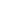 3. Муниципальный бюджет1. Бесплатно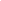 2. 50%3. иной %РЕЦЕПТСерия АОN003Дата оформления: 22  0 62020г.2020г.2020г.2020г.2020г.Фамилия, инициалы имени и отчества (последнее - при наличии)пациента Петрова П.П___________________________ Дата рожденияФамилия, инициалы имени и отчества (последнее - при наличии)пациента Петрова П.П___________________________ Дата рожденияФамилия, инициалы имени и отчества (последнее - при наличии)пациента Петрова П.П___________________________ Дата рожденияФамилия, инициалы имени и отчества (последнее - при наличии)пациента Петрова П.П___________________________ Дата рожденияФамилия, инициалы имени и отчества (последнее - при наличии)пациента Петрова П.П___________________________ Дата рожденияФамилия, инициалы имени и отчества (последнее - при наличии)пациента Петрова П.П___________________________ Дата рождения 1 1 0 4 1 9 7 8СНИЛС1 0 1 2 3 45 6  7N полиса обязательного медицинского страхования: 3 3 3 3 1 3 4 2 41  1Номер медицинской карты пациента, получающего медицинскую помощь в амбулаторных условияхНомер медицинской карты пациента, получающего медицинскую помощь в амбулаторных условияхНомер медицинской карты пациента, получающего медицинскую помощь в амбулаторных условияхНомер медицинской карты пациента, получающего медицинскую помощь в амбулаторных условияхНомер медицинской карты пациента, получающего медицинскую помощь в амбулаторных условияхНомер медицинской карты пациента, получающего медицинскую помощь в амбулаторных условияхНомер медицинской карты пациента, получающего медицинскую помощь в амбулаторных условияхНомер медицинской карты пациента, получающего медицинскую помощь в амбулаторных условияхНомер медицинской карты пациента, получающего медицинскую помощь в амбулаторных условияхНомер медицинской карты пациента, получающего медицинскую помощь в амбулаторных условияхНомер медицинской карты пациента, получающего медицинскую помощь в амбулаторных условияхНомер медицинской карты пациента, получающего медицинскую помощь в амбулаторных условияхНомер медицинской карты пациента, получающего медицинскую помощь в амбулаторных условияхНомер медицинской карты пациента, получающего медицинскую помощь в амбулаторных условияхНомер медицинской карты пациента, получающего медицинскую помощь в амбулаторных условияхНомер медицинской карты пациента, получающего медицинскую помощь в амбулаторных условияхНомер медицинской карты пациента, получающего медицинскую помощь в амбулаторных условияхНомер медицинской карты пациента, получающего медицинскую помощь в амбулаторных условияхНомер медицинской карты пациента, получающего медицинскую помощь в амбулаторных условияхНомер медицинской карты пациента, получающего медицинскую помощь в амбулаторных условияхНомер медицинской карты пациента, получающего медицинскую помощь в амбулаторных условияхНомер медицинской карты пациента, получающего медицинскую помощь в амбулаторных условияхНомер медицинской карты пациента, получающего медицинскую помощь в амбулаторных условияхНомер медицинской карты пациента, получающего медицинскую помощь в амбулаторных условияхНомер медицинской карты пациента, получающего медицинскую помощь в амбулаторных условияхНомер медицинской карты пациента, получающего медицинскую помощь в амбулаторных условияхНомер медицинской карты пациента, получающего медицинскую помощь в амбулаторных условияхНомер медицинской карты пациента, получающего медицинскую помощь в амбулаторных условиях №2 №2 №2 №2 №2 №2 №2 №2 №2 №2 №2 №2 №2 №2 №2 №2 №2 №2 №2Фамилия, инициалы имени и отчества (последнее - при наличии)лечащего врача (фельдшера, акушерки) Мирова М.М_________________________Фамилия, инициалы имени и отчества (последнее - при наличии)лечащего врача (фельдшера, акушерки) Мирова М.М_________________________Фамилия, инициалы имени и отчества (последнее - при наличии)лечащего врача (фельдшера, акушерки) Мирова М.М_________________________Фамилия, инициалы имени и отчества (последнее - при наличии)лечащего врача (фельдшера, акушерки) Мирова М.М_________________________Фамилия, инициалы имени и отчества (последнее - при наличии)лечащего врача (фельдшера, акушерки) Мирова М.М_________________________Фамилия, инициалы имени и отчества (последнее - при наличии)лечащего врача (фельдшера, акушерки) Мирова М.М_________________________Фамилия, инициалы имени и отчества (последнее - при наличии)лечащего врача (фельдшера, акушерки) Мирова М.М_________________________Фамилия, инициалы имени и отчества (последнее - при наличии)лечащего врача (фельдшера, акушерки) Мирова М.М_________________________Фамилия, инициалы имени и отчества (последнее - при наличии)лечащего врача (фельдшера, акушерки) Мирова М.М_________________________Фамилия, инициалы имени и отчества (последнее - при наличии)лечащего врача (фельдшера, акушерки) Мирова М.М_________________________Фамилия, инициалы имени и отчества (последнее - при наличии)лечащего врача (фельдшера, акушерки) Мирова М.М_________________________Фамилия, инициалы имени и отчества (последнее - при наличии)лечащего врача (фельдшера, акушерки) Мирова М.М_________________________Фамилия, инициалы имени и отчества (последнее - при наличии)лечащего врача (фельдшера, акушерки) Мирова М.М_________________________Фамилия, инициалы имени и отчества (последнее - при наличии)лечащего врача (фельдшера, акушерки) Мирова М.М_________________________Фамилия, инициалы имени и отчества (последнее - при наличии)лечащего врача (фельдшера, акушерки) Мирова М.М_________________________Фамилия, инициалы имени и отчества (последнее - при наличии)лечащего врача (фельдшера, акушерки) Мирова М.М_________________________Фамилия, инициалы имени и отчества (последнее - при наличии)лечащего врача (фельдшера, акушерки) Мирова М.М_________________________Фамилия, инициалы имени и отчества (последнее - при наличии)лечащего врача (фельдшера, акушерки) Мирова М.М_________________________Фамилия, инициалы имени и отчества (последнее - при наличии)лечащего врача (фельдшера, акушерки) Мирова М.М_________________________Фамилия, инициалы имени и отчества (последнее - при наличии)лечащего врача (фельдшера, акушерки) Мирова М.М_________________________Фамилия, инициалы имени и отчества (последнее - при наличии)лечащего врача (фельдшера, акушерки) Мирова М.М_________________________Фамилия, инициалы имени и отчества (последнее - при наличии)лечащего врача (фельдшера, акушерки) Мирова М.М_________________________Фамилия, инициалы имени и отчества (последнее - при наличии)лечащего врача (фельдшера, акушерки) Мирова М.М_________________________Фамилия, инициалы имени и отчества (последнее - при наличии)лечащего врача (фельдшера, акушерки) Мирова М.М_________________________Руб. Коп    . Rp: Tabl.Indomethacini 0,025... ... ... ... ... ... ... ... ... ... ... ... ... ... ... ... ... ... ... ... ... ... ... ... ... ... ... D.t.d. ..№30 . ... ... ... ... ... ... ... ... ... ... ... ... ... ... ... ... ... ... ... ... ... ... ... ... ... ... ...S: .Внутрь по 1 таблетке 2 раза в день .. ... ... ... ... ... ... ... ... ... ... ... ... ... ... ... ... ... ... ... ... ... ... ... ... ... ... ...Подпись и печать лечащего врача(подпись фельдшера, акушерки) 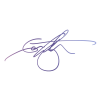 М.П.Рецепт действителен в течение 15 дней, 30 дней, 90 дней (нужное подчеркнуть)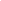 ------------------- (Заполняется специалистом аптечной организации) -------------------------------------- (Заполняется специалистом аптечной организации) -------------------------------------- (Заполняется специалистом аптечной организации) -------------------------------------- (Заполняется специалистом аптечной организации) -------------------Отпущено по рецепту: №111Торговое наименование и дозировка:Индобене 0.025 №30Торговое наименование и дозировка:Индобене 0.025 №30Дата отпуска: "22__" ____06_____ 2020__ г.Дата отпуска: "22__" ____06_____ 2020__ г.Количество: 3 упКоличество: 3 упПриготовил:Приготовил:Проверил:Отпустил: 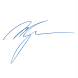 ------------------------------------------------ (линия отрыва) ------------------------------------------------------------------------------------------------ (линия отрыва) ------------------------------------------------------------------------------------------------ (линия отрыва) ------------------------------------------------------------------------------------------------ (линия отрыва) ------------------------------------------------Корешок рецептурного бланкаКорешок рецептурного бланкаСпособ применения: Внутрь по  1 таблетке 2 раза в деньСпособ применения: Внутрь по  1 таблетке 2 раза в деньНаименованиелекарственного препарата: Индобене Наименованиелекарственного препарата: Индобене Наименованиелекарственного препарата: Индобене Наименованиелекарственного препарата: Индобене Продолжительность30 днейНаименованиелекарственного препарата: Индобене Наименованиелекарственного препарата: Индобене Наименованиелекарственного препарата: Индобене Наименованиелекарственного препарата: Индобене Дозировка: 0.025Количество приемов в день:2разНа 1 прием: 0,0125ед.Отметка о назначении лекарственного препарата по решению врачебной комиссииПриготовилПроверилОтпустилМинистерство здравоохраненияРоссийской ФедерацииМинистерство здравоохраненияРоссийской ФедерацииМинистерство здравоохраненияРоссийской ФедерацииМинистерство здравоохраненияРоссийской ФедерацииМинистерство здравоохраненияРоссийской ФедерацииМинистерство здравоохраненияРоссийской ФедерацииМинистерство здравоохраненияРоссийской ФедерацииМинистерство здравоохраненияРоссийской ФедерацииМинистерство здравоохраненияРоссийской ФедерацииМинистерство здравоохраненияРоссийской ФедерацииМинистерство здравоохраненияРоссийской ФедерацииМинистерство здравоохраненияРоссийской ФедерацииМинистерство здравоохраненияРоссийской ФедерацииМинистерство здравоохраненияРоссийской ФедерацииМинистерство здравоохраненияРоссийской ФедерацииМЕСТО ДЛЯ ШТРИХКОДА УТВЕРЖДЕНАприказом Министерства здравоохраненияРоссийской Федерацииот "__" _____ 2019 г. N ___ШтампКодШтампКодШтампКодШтампКодмедицинской организациимедицинской организациимедицинской организациимедицинской организациимедицинской организациимедицинской организациимедицинской организациимедицинской организациимедицинской организациимедицинской организациимедицинской организациимедицинской организациимедицинской организациимедицинской организациимедицинской организации 1 2 3 4 5 6 7ШтампКодШтампКодШтампКодШтампКодиндивидуального предпринимателяиндивидуального предпринимателяиндивидуального предпринимателяиндивидуального предпринимателяиндивидуального предпринимателяиндивидуального предпринимателяиндивидуального предпринимателяиндивидуального предпринимателяиндивидуального предпринимателяиндивидуального предпринимателяиндивидуального предпринимателяиндивидуального предпринимателяиндивидуального предпринимателяиндивидуального предпринимателяиндивидуального предпринимателяКод формы по ОКУД 3108805Код формы по ОКУД 3108805Форма N 148-1/у-04 (л)Форма N 148-1/у-04 (л)Форма N 148-1/у-04 (л)Форма N 148-1/у-04 (л)Форма N 148-1/у-04 (л)Форма N 148-1/у-04 (л)Форма N 148-1/у-04 (л)Форма N 148-1/у-04 (л)Форма N 148-1/у-04 (л)Форма N 148-1/у-04 (л)Код категории гражданКод категории гражданКод категории гражданКод нозологической формы (по МКБ)Код нозологической формы (по МКБ)Код нозологической формы (по МКБ)Код нозологической формы (по МКБ)Код нозологической формы (по МКБ)Источник финансирования: (подчеркнуть)% оплаты: (подчеркнуть)Код категории гражданКод категории гражданКод категории гражданКод нозологической формы (по МКБ)Код нозологической формы (по МКБ)Код нозологической формы (по МКБ)Код нозологической формы (по МКБ)Код нозологической формы (по МКБ)1. Федеральный бюджет 0 0 2 2 3 2 4 51. Федеральный бюджет 0 0 2 2 3 2 4 52. Бюджет субъекта Российской Федерации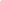 3. Муниципальный бюджет1. Бесплатно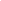 2. 50%3. иной %РЕЦЕПТСерия АОN003Дата оформления: 22  0 62020г.2020г.2020г.2020г.2020г.Фамилия, инициалы имени и отчества (последнее - при наличии)пациента Петрова П.П___________________________ Дата рожденияФамилия, инициалы имени и отчества (последнее - при наличии)пациента Петрова П.П___________________________ Дата рожденияФамилия, инициалы имени и отчества (последнее - при наличии)пациента Петрова П.П___________________________ Дата рожденияФамилия, инициалы имени и отчества (последнее - при наличии)пациента Петрова П.П___________________________ Дата рожденияФамилия, инициалы имени и отчества (последнее - при наличии)пациента Петрова П.П___________________________ Дата рожденияФамилия, инициалы имени и отчества (последнее - при наличии)пациента Петрова П.П___________________________ Дата рождения 1 1 0 4 1 9 7 8СНИЛС1 0 1 2 3 45 6  7N полиса обязательного медицинского страхования: 3 3 3 3 1 3 4 2 41  1Номер медицинской карты пациента, получающего медицинскую помощь в амбулаторных условияхНомер медицинской карты пациента, получающего медицинскую помощь в амбулаторных условияхНомер медицинской карты пациента, получающего медицинскую помощь в амбулаторных условияхНомер медицинской карты пациента, получающего медицинскую помощь в амбулаторных условияхНомер медицинской карты пациента, получающего медицинскую помощь в амбулаторных условияхНомер медицинской карты пациента, получающего медицинскую помощь в амбулаторных условияхНомер медицинской карты пациента, получающего медицинскую помощь в амбулаторных условияхНомер медицинской карты пациента, получающего медицинскую помощь в амбулаторных условияхНомер медицинской карты пациента, получающего медицинскую помощь в амбулаторных условияхНомер медицинской карты пациента, получающего медицинскую помощь в амбулаторных условияхНомер медицинской карты пациента, получающего медицинскую помощь в амбулаторных условияхНомер медицинской карты пациента, получающего медицинскую помощь в амбулаторных условияхНомер медицинской карты пациента, получающего медицинскую помощь в амбулаторных условияхНомер медицинской карты пациента, получающего медицинскую помощь в амбулаторных условияхНомер медицинской карты пациента, получающего медицинскую помощь в амбулаторных условияхНомер медицинской карты пациента, получающего медицинскую помощь в амбулаторных условияхНомер медицинской карты пациента, получающего медицинскую помощь в амбулаторных условияхНомер медицинской карты пациента, получающего медицинскую помощь в амбулаторных условияхНомер медицинской карты пациента, получающего медицинскую помощь в амбулаторных условияхНомер медицинской карты пациента, получающего медицинскую помощь в амбулаторных условияхНомер медицинской карты пациента, получающего медицинскую помощь в амбулаторных условияхНомер медицинской карты пациента, получающего медицинскую помощь в амбулаторных условияхНомер медицинской карты пациента, получающего медицинскую помощь в амбулаторных условияхНомер медицинской карты пациента, получающего медицинскую помощь в амбулаторных условияхНомер медицинской карты пациента, получающего медицинскую помощь в амбулаторных условияхНомер медицинской карты пациента, получающего медицинскую помощь в амбулаторных условияхНомер медицинской карты пациента, получающего медицинскую помощь в амбулаторных условияхНомер медицинской карты пациента, получающего медицинскую помощь в амбулаторных условиях №2 №2 №2 №2 №2 №2 №2 №2 №2 №2 №2 №2 №2 №2 №2 №2 №2 №2 №2Фамилия, инициалы имени и отчества (последнее - при наличии)лечащего врача (фельдшера, акушерки) Мирова М.М_________________________Фамилия, инициалы имени и отчества (последнее - при наличии)лечащего врача (фельдшера, акушерки) Мирова М.М_________________________Фамилия, инициалы имени и отчества (последнее - при наличии)лечащего врача (фельдшера, акушерки) Мирова М.М_________________________Фамилия, инициалы имени и отчества (последнее - при наличии)лечащего врача (фельдшера, акушерки) Мирова М.М_________________________Фамилия, инициалы имени и отчества (последнее - при наличии)лечащего врача (фельдшера, акушерки) Мирова М.М_________________________Фамилия, инициалы имени и отчества (последнее - при наличии)лечащего врача (фельдшера, акушерки) Мирова М.М_________________________Фамилия, инициалы имени и отчества (последнее - при наличии)лечащего врача (фельдшера, акушерки) Мирова М.М_________________________Фамилия, инициалы имени и отчества (последнее - при наличии)лечащего врача (фельдшера, акушерки) Мирова М.М_________________________Фамилия, инициалы имени и отчества (последнее - при наличии)лечащего врача (фельдшера, акушерки) Мирова М.М_________________________Фамилия, инициалы имени и отчества (последнее - при наличии)лечащего врача (фельдшера, акушерки) Мирова М.М_________________________Фамилия, инициалы имени и отчества (последнее - при наличии)лечащего врача (фельдшера, акушерки) Мирова М.М_________________________Фамилия, инициалы имени и отчества (последнее - при наличии)лечащего врача (фельдшера, акушерки) Мирова М.М_________________________Фамилия, инициалы имени и отчества (последнее - при наличии)лечащего врача (фельдшера, акушерки) Мирова М.М_________________________Фамилия, инициалы имени и отчества (последнее - при наличии)лечащего врача (фельдшера, акушерки) Мирова М.М_________________________Фамилия, инициалы имени и отчества (последнее - при наличии)лечащего врача (фельдшера, акушерки) Мирова М.М_________________________Фамилия, инициалы имени и отчества (последнее - при наличии)лечащего врача (фельдшера, акушерки) Мирова М.М_________________________Фамилия, инициалы имени и отчества (последнее - при наличии)лечащего врача (фельдшера, акушерки) Мирова М.М_________________________Фамилия, инициалы имени и отчества (последнее - при наличии)лечащего врача (фельдшера, акушерки) Мирова М.М_________________________Фамилия, инициалы имени и отчества (последнее - при наличии)лечащего врача (фельдшера, акушерки) Мирова М.М_________________________Фамилия, инициалы имени и отчества (последнее - при наличии)лечащего врача (фельдшера, акушерки) Мирова М.М_________________________Фамилия, инициалы имени и отчества (последнее - при наличии)лечащего врача (фельдшера, акушерки) Мирова М.М_________________________Фамилия, инициалы имени и отчества (последнее - при наличии)лечащего врача (фельдшера, акушерки) Мирова М.М_________________________Фамилия, инициалы имени и отчества (последнее - при наличии)лечащего врача (фельдшера, акушерки) Мирова М.М_________________________Фамилия, инициалы имени и отчества (последнее - при наличии)лечащего врача (фельдшера, акушерки) Мирова М.М_________________________Руб. Коп    . Rp: Sol. Clonidini 0,01%-1ml... ... ... ... ... ... ... ... ... ... ... ... ... ... ... ... ... ... ... ... ... ... ... ... ... ... ... D.t.d. ..№10 in amp . ... ... ... ... ... ... ... ... ... ... ... ... ... ... ... ... ... ... ... ... ... ... ... ... ... ... ...S: Внутривенно, медленно... ... ... ... ... ... ... ... ... ... ... ... ... ... ... ... ... ... ... ... ... ... ... ... ... ... ... ...Подпись и печать лечащего врача(подпись фельдшера, акушерки) М.П.Рецепт действителен в течение 15 дней, 30 дней, 90 дней (нужное подчеркнуть)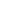 ------------------- (Заполняется специалистом аптечной организации) -------------------------------------- (Заполняется специалистом аптечной организации) -------------------------------------- (Заполняется специалистом аптечной организации) -------------------------------------- (Заполняется специалистом аптечной организации) -------------------Отпущено по рецепту: №111Торговое наименование и дозировка:Индобене 0.025 №30Торговое наименование и дозировка:Индобене 0.025 №30Дата отпуска: "22__" ____06_____ 2020__ г.Дата отпуска: "22__" ____06_____ 2020__ г.Количество: 1упКоличество: 1упПриготовил:Приготовил:Проверил:Отпустил: ------------------------------------------------ (линия отрыва) ------------------------------------------------------------------------------------------------ (линия отрыва) ------------------------------------------------------------------------------------------------ (линия отрыва) ------------------------------------------------------------------------------------------------ (линия отрыва) ------------------------------------------------Корешок рецептурного бланкаКорешок рецептурного бланкаСпособ применения: Внутривенно, медленноСпособ применения: Внутривенно, медленноНаименованиелекарственного препарата: КлофелинНаименованиелекарственного препарата: КлофелинНаименованиелекарственного препарата: КлофелинНаименованиелекарственного препарата: КлофелинПродолжительность30 днейНаименованиелекарственного препарата: КлофелинНаименованиелекарственного препарата: КлофелинНаименованиелекарственного препарата: КлофелинНаименованиелекарственного препарата: КлофелинДозировка: 0.01%-1млКоличество приемов в день:1разНа 1 прием: 0,01ед.Отметка о назначении лекарственного препарата по решению врачебной комиссииПриготовилПроверилОтпустилМинистерство здравоохраненияРоссийской ФедерацииМинистерство здравоохраненияРоссийской ФедерацииМинистерство здравоохраненияРоссийской ФедерацииМинистерство здравоохраненияРоссийской ФедерацииМинистерство здравоохраненияРоссийской ФедерацииМинистерство здравоохраненияРоссийской ФедерацииМинистерство здравоохраненияРоссийской ФедерацииМинистерство здравоохраненияРоссийской ФедерацииМинистерство здравоохраненияРоссийской ФедерацииМинистерство здравоохраненияРоссийской ФедерацииМинистерство здравоохраненияРоссийской ФедерацииМинистерство здравоохраненияРоссийской ФедерацииМинистерство здравоохраненияРоссийской ФедерацииМинистерство здравоохраненияРоссийской ФедерацииМинистерство здравоохраненияРоссийской ФедерацииМЕСТО ДЛЯ ШТРИХКОДА УТВЕРЖДЕНАприказом Министерства здравоохраненияРоссийской Федерацииот "__" _____ 2019 г. N ___ШтампКодШтампКодШтампКодШтампКодмедицинской организациимедицинской организациимедицинской организациимедицинской организациимедицинской организациимедицинской организациимедицинской организациимедицинской организациимедицинской организациимедицинской организациимедицинской организациимедицинской организациимедицинской организациимедицинской организациимедицинской организации 1 2 3 4 5 6 7ШтампКодШтампКодШтампКодШтампКодиндивидуального предпринимателяиндивидуального предпринимателяиндивидуального предпринимателяиндивидуального предпринимателяиндивидуального предпринимателяиндивидуального предпринимателяиндивидуального предпринимателяиндивидуального предпринимателяиндивидуального предпринимателяиндивидуального предпринимателяиндивидуального предпринимателяиндивидуального предпринимателяиндивидуального предпринимателяиндивидуального предпринимателяиндивидуального предпринимателяКод формы по ОКУД 3108805Код формы по ОКУД 3108805Форма N 148-1/у-04 (л)Форма N 148-1/у-04 (л)Форма N 148-1/у-04 (л)Форма N 148-1/у-04 (л)Форма N 148-1/у-04 (л)Форма N 148-1/у-04 (л)Форма N 148-1/у-04 (л)Форма N 148-1/у-04 (л)Форма N 148-1/у-04 (л)Форма N 148-1/у-04 (л)Код категории гражданКод категории гражданКод категории гражданКод нозологической формы (по МКБ)Код нозологической формы (по МКБ)Код нозологической формы (по МКБ)Код нозологической формы (по МКБ)Код нозологической формы (по МКБ)Источник финансирования: (подчеркнуть)% оплаты: (подчеркнуть)Код категории гражданКод категории гражданКод категории гражданКод нозологической формы (по МКБ)Код нозологической формы (по МКБ)Код нозологической формы (по МКБ)Код нозологической формы (по МКБ)Код нозологической формы (по МКБ)1. Федеральный бюджет 0 0 2 2 3 2 4 51. Федеральный бюджет 0 0 2 2 3 2 4 52. Бюджет субъекта Российской Федерации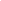 3. Муниципальный бюджет1. Бесплатно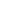 2. 50%3. иной %РЕЦЕПТСерия АОN003Дата оформления: 22  0 62020г.2020г.2020г.2020г.2020г.Фамилия, инициалы имени и отчества (последнее - при наличии)пациента Петрова П.П___________________________ Дата рожденияФамилия, инициалы имени и отчества (последнее - при наличии)пациента Петрова П.П___________________________ Дата рожденияФамилия, инициалы имени и отчества (последнее - при наличии)пациента Петрова П.П___________________________ Дата рожденияФамилия, инициалы имени и отчества (последнее - при наличии)пациента Петрова П.П___________________________ Дата рожденияФамилия, инициалы имени и отчества (последнее - при наличии)пациента Петрова П.П___________________________ Дата рожденияФамилия, инициалы имени и отчества (последнее - при наличии)пациента Петрова П.П___________________________ Дата рождения 1 1 0 4 1 9 7 8СНИЛС1 0 1 2 3 45 6  7N полиса обязательного медицинского страхования: 3 3 3 3 1 3 4 2 41  1Номер медицинской карты пациента, получающего медицинскую помощь в амбулаторных условияхНомер медицинской карты пациента, получающего медицинскую помощь в амбулаторных условияхНомер медицинской карты пациента, получающего медицинскую помощь в амбулаторных условияхНомер медицинской карты пациента, получающего медицинскую помощь в амбулаторных условияхНомер медицинской карты пациента, получающего медицинскую помощь в амбулаторных условияхНомер медицинской карты пациента, получающего медицинскую помощь в амбулаторных условияхНомер медицинской карты пациента, получающего медицинскую помощь в амбулаторных условияхНомер медицинской карты пациента, получающего медицинскую помощь в амбулаторных условияхНомер медицинской карты пациента, получающего медицинскую помощь в амбулаторных условияхНомер медицинской карты пациента, получающего медицинскую помощь в амбулаторных условияхНомер медицинской карты пациента, получающего медицинскую помощь в амбулаторных условияхНомер медицинской карты пациента, получающего медицинскую помощь в амбулаторных условияхНомер медицинской карты пациента, получающего медицинскую помощь в амбулаторных условияхНомер медицинской карты пациента, получающего медицинскую помощь в амбулаторных условияхНомер медицинской карты пациента, получающего медицинскую помощь в амбулаторных условияхНомер медицинской карты пациента, получающего медицинскую помощь в амбулаторных условияхНомер медицинской карты пациента, получающего медицинскую помощь в амбулаторных условияхНомер медицинской карты пациента, получающего медицинскую помощь в амбулаторных условияхНомер медицинской карты пациента, получающего медицинскую помощь в амбулаторных условияхНомер медицинской карты пациента, получающего медицинскую помощь в амбулаторных условияхНомер медицинской карты пациента, получающего медицинскую помощь в амбулаторных условияхНомер медицинской карты пациента, получающего медицинскую помощь в амбулаторных условияхНомер медицинской карты пациента, получающего медицинскую помощь в амбулаторных условияхНомер медицинской карты пациента, получающего медицинскую помощь в амбулаторных условияхНомер медицинской карты пациента, получающего медицинскую помощь в амбулаторных условияхНомер медицинской карты пациента, получающего медицинскую помощь в амбулаторных условияхНомер медицинской карты пациента, получающего медицинскую помощь в амбулаторных условияхНомер медицинской карты пациента, получающего медицинскую помощь в амбулаторных условиях №2 №2 №2 №2 №2 №2 №2 №2 №2 №2 №2 №2 №2 №2 №2 №2 №2 №2 №2Фамилия, инициалы имени и отчества (последнее - при наличии)лечащего врача (фельдшера, акушерки) Мирова М.М_________________________Фамилия, инициалы имени и отчества (последнее - при наличии)лечащего врача (фельдшера, акушерки) Мирова М.М_________________________Фамилия, инициалы имени и отчества (последнее - при наличии)лечащего врача (фельдшера, акушерки) Мирова М.М_________________________Фамилия, инициалы имени и отчества (последнее - при наличии)лечащего врача (фельдшера, акушерки) Мирова М.М_________________________Фамилия, инициалы имени и отчества (последнее - при наличии)лечащего врача (фельдшера, акушерки) Мирова М.М_________________________Фамилия, инициалы имени и отчества (последнее - при наличии)лечащего врача (фельдшера, акушерки) Мирова М.М_________________________Фамилия, инициалы имени и отчества (последнее - при наличии)лечащего врача (фельдшера, акушерки) Мирова М.М_________________________Фамилия, инициалы имени и отчества (последнее - при наличии)лечащего врача (фельдшера, акушерки) Мирова М.М_________________________Фамилия, инициалы имени и отчества (последнее - при наличии)лечащего врача (фельдшера, акушерки) Мирова М.М_________________________Фамилия, инициалы имени и отчества (последнее - при наличии)лечащего врача (фельдшера, акушерки) Мирова М.М_________________________Фамилия, инициалы имени и отчества (последнее - при наличии)лечащего врача (фельдшера, акушерки) Мирова М.М_________________________Фамилия, инициалы имени и отчества (последнее - при наличии)лечащего врача (фельдшера, акушерки) Мирова М.М_________________________Фамилия, инициалы имени и отчества (последнее - при наличии)лечащего врача (фельдшера, акушерки) Мирова М.М_________________________Фамилия, инициалы имени и отчества (последнее - при наличии)лечащего врача (фельдшера, акушерки) Мирова М.М_________________________Фамилия, инициалы имени и отчества (последнее - при наличии)лечащего врача (фельдшера, акушерки) Мирова М.М_________________________Фамилия, инициалы имени и отчества (последнее - при наличии)лечащего врача (фельдшера, акушерки) Мирова М.М_________________________Фамилия, инициалы имени и отчества (последнее - при наличии)лечащего врача (фельдшера, акушерки) Мирова М.М_________________________Фамилия, инициалы имени и отчества (последнее - при наличии)лечащего врача (фельдшера, акушерки) Мирова М.М_________________________Фамилия, инициалы имени и отчества (последнее - при наличии)лечащего врача (фельдшера, акушерки) Мирова М.М_________________________Фамилия, инициалы имени и отчества (последнее - при наличии)лечащего врача (фельдшера, акушерки) Мирова М.М_________________________Фамилия, инициалы имени и отчества (последнее - при наличии)лечащего врача (фельдшера, акушерки) Мирова М.М_________________________Фамилия, инициалы имени и отчества (последнее - при наличии)лечащего врача (фельдшера, акушерки) Мирова М.М_________________________Фамилия, инициалы имени и отчества (последнее - при наличии)лечащего врача (фельдшера, акушерки) Мирова М.М_________________________Фамилия, инициалы имени и отчества (последнее - при наличии)лечащего врача (фельдшера, акушерки) Мирова М.М_________________________Руб. Коп    . Rp: Ephedrini hydrochloride 0,025... ... ... ... ... ... ... ... ... ... ... ... ... ... ... ... ... ... ... ... ... ... ... ... ... ... ... D.t.d. ..№60 in tab . ... ... ... ... ... ... ... ... ... ... ... ... ... ... ... ... ... ... ... ... ... ... ... ... ... ... ...S: По 1 таблетке 2 раза в день... ... ... ... ... ... ... ... ... ... ... ... ... ... ... ... ... ... ... ... ... ... ... ... ... ... ... ...Подпись и печать лечащего врача(подпись фельдшера, акушерки) М.П.Рецепт действителен в течение 15 дней, 30 дней, 90 дней (нужное подчеркнуть)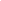 ------------------- (Заполняется специалистом аптечной организации) -------------------------------------- (Заполняется специалистом аптечной организации) -------------------------------------- (Заполняется специалистом аптечной организации) -------------------------------------- (Заполняется специалистом аптечной организации) -------------------Отпущено по рецепту: №111Торговое наименование и дозировка:Эфедрин 0.025 № 60Торговое наименование и дозировка:Эфедрин 0.025 № 60Дата отпуска: "22__" ____06_____ 2020__ г.Дата отпуска: "22__" ____06_____ 2020__ г.Количество: 6 упКоличество: 6 упПриготовил:Приготовил:Проверил:Отпустил: ------------------------------------------------ (линия отрыва) ------------------------------------------------------------------------------------------------ (линия отрыва) ------------------------------------------------------------------------------------------------ (линия отрыва) ------------------------------------------------------------------------------------------------ (линия отрыва) ------------------------------------------------Корешок рецептурного бланкаКорешок рецептурного бланкаСпособ применения: По 1 таблетке 2 раза в деньСпособ применения: По 1 таблетке 2 раза в деньНаименованиелекарственного препарата: ЭфедринНаименованиелекарственного препарата: ЭфедринНаименованиелекарственного препарата: ЭфедринНаименованиелекарственного препарата: ЭфедринПродолжительность30 днейНаименованиелекарственного препарата: ЭфедринНаименованиелекарственного препарата: ЭфедринНаименованиелекарственного препарата: ЭфедринНаименованиелекарственного препарата: ЭфедринДозировка: 0,025Количество приемов в день:1разНа 1 прием:0,0125ед.Отметка о назначении лекарственного препарата по решению врачебной комиссииПриготовилПроверилОтпустилМинистерство здравоохраненияРоссийской ФедерацииМинистерство здравоохраненияРоссийской ФедерацииМинистерство здравоохраненияРоссийской ФедерацииМинистерство здравоохраненияРоссийской ФедерацииМинистерство здравоохраненияРоссийской ФедерацииМинистерство здравоохраненияРоссийской ФедерацииМинистерство здравоохраненияРоссийской ФедерацииМинистерство здравоохраненияРоссийской ФедерацииМинистерство здравоохраненияРоссийской ФедерацииМинистерство здравоохраненияРоссийской ФедерацииМинистерство здравоохраненияРоссийской ФедерацииМинистерство здравоохраненияРоссийской ФедерацииМинистерство здравоохраненияРоссийской ФедерацииМинистерство здравоохраненияРоссийской ФедерацииМинистерство здравоохраненияРоссийской ФедерацииМЕСТО ДЛЯ ШТРИХКОДА УТВЕРЖДЕНАприказом Министерства здравоохраненияРоссийской Федерацииот "__" _____ 2019 г. N ___ШтампКодШтампКодШтампКодШтампКодмедицинской организациимедицинской организациимедицинской организациимедицинской организациимедицинской организациимедицинской организациимедицинской организациимедицинской организациимедицинской организациимедицинской организациимедицинской организациимедицинской организациимедицинской организациимедицинской организациимедицинской организации 1 2 3 4 5 6 7ШтампКодШтампКодШтампКодШтампКодиндивидуального предпринимателяиндивидуального предпринимателяиндивидуального предпринимателяиндивидуального предпринимателяиндивидуального предпринимателяиндивидуального предпринимателяиндивидуального предпринимателяиндивидуального предпринимателяиндивидуального предпринимателяиндивидуального предпринимателяиндивидуального предпринимателяиндивидуального предпринимателяиндивидуального предпринимателяиндивидуального предпринимателяиндивидуального предпринимателяКод формы по ОКУД 3108805Код формы по ОКУД 3108805Форма N 148-1/у-04 (л)Форма N 148-1/у-04 (л)Форма N 148-1/у-04 (л)Форма N 148-1/у-04 (л)Форма N 148-1/у-04 (л)Форма N 148-1/у-04 (л)Форма N 148-1/у-04 (л)Форма N 148-1/у-04 (л)Форма N 148-1/у-04 (л)Форма N 148-1/у-04 (л)Код категории гражданКод категории гражданКод категории гражданКод нозологической формы (по МКБ)Код нозологической формы (по МКБ)Код нозологической формы (по МКБ)Код нозологической формы (по МКБ)Код нозологической формы (по МКБ)Источник финансирования: (подчеркнуть)% оплаты: (подчеркнуть)Код категории гражданКод категории гражданКод категории гражданКод нозологической формы (по МКБ)Код нозологической формы (по МКБ)Код нозологической формы (по МКБ)Код нозологической формы (по МКБ)Код нозологической формы (по МКБ)1. Федеральный бюджет 0 0 2 2 3 2 4 51. Федеральный бюджет 0 0 2 2 3 2 4 52. Бюджет субъекта Российской Федерации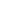 3. Муниципальный бюджет1. Бесплатно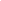 2. 50%3. иной %РЕЦЕПТСерия АОN003Дата оформления: 22  0 62020г.2020г.2020г.2020г.2020г.Фамилия, инициалы имени и отчества (последнее - при наличии)пациента Петрова П.П___________________________ Дата рожденияФамилия, инициалы имени и отчества (последнее - при наличии)пациента Петрова П.П___________________________ Дата рожденияФамилия, инициалы имени и отчества (последнее - при наличии)пациента Петрова П.П___________________________ Дата рожденияФамилия, инициалы имени и отчества (последнее - при наличии)пациента Петрова П.П___________________________ Дата рожденияФамилия, инициалы имени и отчества (последнее - при наличии)пациента Петрова П.П___________________________ Дата рожденияФамилия, инициалы имени и отчества (последнее - при наличии)пациента Петрова П.П___________________________ Дата рождения 1 1 0 4 1 9 7 8СНИЛС1 0 1 2 3 45 6  7N полиса обязательного медицинского страхования: 3 3 3 3 1 3 4 2 41  1Номер медицинской карты пациента, получающего медицинскую помощь в амбулаторных условияхНомер медицинской карты пациента, получающего медицинскую помощь в амбулаторных условияхНомер медицинской карты пациента, получающего медицинскую помощь в амбулаторных условияхНомер медицинской карты пациента, получающего медицинскую помощь в амбулаторных условияхНомер медицинской карты пациента, получающего медицинскую помощь в амбулаторных условияхНомер медицинской карты пациента, получающего медицинскую помощь в амбулаторных условияхНомер медицинской карты пациента, получающего медицинскую помощь в амбулаторных условияхНомер медицинской карты пациента, получающего медицинскую помощь в амбулаторных условияхНомер медицинской карты пациента, получающего медицинскую помощь в амбулаторных условияхНомер медицинской карты пациента, получающего медицинскую помощь в амбулаторных условияхНомер медицинской карты пациента, получающего медицинскую помощь в амбулаторных условияхНомер медицинской карты пациента, получающего медицинскую помощь в амбулаторных условияхНомер медицинской карты пациента, получающего медицинскую помощь в амбулаторных условияхНомер медицинской карты пациента, получающего медицинскую помощь в амбулаторных условияхНомер медицинской карты пациента, получающего медицинскую помощь в амбулаторных условияхНомер медицинской карты пациента, получающего медицинскую помощь в амбулаторных условияхНомер медицинской карты пациента, получающего медицинскую помощь в амбулаторных условияхНомер медицинской карты пациента, получающего медицинскую помощь в амбулаторных условияхНомер медицинской карты пациента, получающего медицинскую помощь в амбулаторных условияхНомер медицинской карты пациента, получающего медицинскую помощь в амбулаторных условияхНомер медицинской карты пациента, получающего медицинскую помощь в амбулаторных условияхНомер медицинской карты пациента, получающего медицинскую помощь в амбулаторных условияхНомер медицинской карты пациента, получающего медицинскую помощь в амбулаторных условияхНомер медицинской карты пациента, получающего медицинскую помощь в амбулаторных условияхНомер медицинской карты пациента, получающего медицинскую помощь в амбулаторных условияхНомер медицинской карты пациента, получающего медицинскую помощь в амбулаторных условияхНомер медицинской карты пациента, получающего медицинскую помощь в амбулаторных условияхНомер медицинской карты пациента, получающего медицинскую помощь в амбулаторных условиях №2 №2 №2 №2 №2 №2 №2 №2 №2 №2 №2 №2 №2 №2 №2 №2 №2 №2 №2Фамилия, инициалы имени и отчества (последнее - при наличии)лечащего врача (фельдшера, акушерки) Мирова М.М_________________________Фамилия, инициалы имени и отчества (последнее - при наличии)лечащего врача (фельдшера, акушерки) Мирова М.М_________________________Фамилия, инициалы имени и отчества (последнее - при наличии)лечащего врача (фельдшера, акушерки) Мирова М.М_________________________Фамилия, инициалы имени и отчества (последнее - при наличии)лечащего врача (фельдшера, акушерки) Мирова М.М_________________________Фамилия, инициалы имени и отчества (последнее - при наличии)лечащего врача (фельдшера, акушерки) Мирова М.М_________________________Фамилия, инициалы имени и отчества (последнее - при наличии)лечащего врача (фельдшера, акушерки) Мирова М.М_________________________Фамилия, инициалы имени и отчества (последнее - при наличии)лечащего врача (фельдшера, акушерки) Мирова М.М_________________________Фамилия, инициалы имени и отчества (последнее - при наличии)лечащего врача (фельдшера, акушерки) Мирова М.М_________________________Фамилия, инициалы имени и отчества (последнее - при наличии)лечащего врача (фельдшера, акушерки) Мирова М.М_________________________Фамилия, инициалы имени и отчества (последнее - при наличии)лечащего врача (фельдшера, акушерки) Мирова М.М_________________________Фамилия, инициалы имени и отчества (последнее - при наличии)лечащего врача (фельдшера, акушерки) Мирова М.М_________________________Фамилия, инициалы имени и отчества (последнее - при наличии)лечащего врача (фельдшера, акушерки) Мирова М.М_________________________Фамилия, инициалы имени и отчества (последнее - при наличии)лечащего врача (фельдшера, акушерки) Мирова М.М_________________________Фамилия, инициалы имени и отчества (последнее - при наличии)лечащего врача (фельдшера, акушерки) Мирова М.М_________________________Фамилия, инициалы имени и отчества (последнее - при наличии)лечащего врача (фельдшера, акушерки) Мирова М.М_________________________Фамилия, инициалы имени и отчества (последнее - при наличии)лечащего врача (фельдшера, акушерки) Мирова М.М_________________________Фамилия, инициалы имени и отчества (последнее - при наличии)лечащего врача (фельдшера, акушерки) Мирова М.М_________________________Фамилия, инициалы имени и отчества (последнее - при наличии)лечащего врача (фельдшера, акушерки) Мирова М.М_________________________Фамилия, инициалы имени и отчества (последнее - при наличии)лечащего врача (фельдшера, акушерки) Мирова М.М_________________________Фамилия, инициалы имени и отчества (последнее - при наличии)лечащего врача (фельдшера, акушерки) Мирова М.М_________________________Фамилия, инициалы имени и отчества (последнее - при наличии)лечащего врача (фельдшера, акушерки) Мирова М.М_________________________Фамилия, инициалы имени и отчества (последнее - при наличии)лечащего врача (фельдшера, акушерки) Мирова М.М_________________________Фамилия, инициалы имени и отчества (последнее - при наличии)лечащего врача (фельдшера, акушерки) Мирова М.М_________________________Фамилия, инициалы имени и отчества (последнее - при наличии)лечащего врача (фельдшера, акушерки) Мирова М.М_________________________Руб. Коп    . Rp: Phenobarbitali 0,1... ... ... ... ... ... ... ... ... ... ... ... ... ... ... ... ... ... ... ... ... ... ... ... ... ... ... D.t.d.. №.30. in tab... ... ... ... ... ... ... ... ... ... ... ... ... ... ... ... ... ... ... ... ... ... ... ... ... ... ...S: По 1 таблетке на ночь... ... ... ... ... ... ... ... ... ... ... ... ... ... ... ... ... ... ... ... ... ... ... ... ... ... ...Подпись и печать лечащего врача(подпись фельдшера, акушерки) М.П.Рецепт действителен в течение 15 дней, 30 дней, 90 дней (нужное подчеркнуть)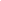 ------------------- (Заполняется специалистом аптечной организации) -------------------------------------- (Заполняется специалистом аптечной организации) -------------------------------------- (Заполняется специалистом аптечной организации) -------------------------------------- (Заполняется специалистом аптечной организации) -------------------Отпущено по рецепту: №111Торговое наименование и дозировка:Фенобарбитал 0,1Торговое наименование и дозировка:Фенобарбитал 0,1Дата отпуска: "22__" ____06_____ 2020__ г.Дата отпуска: "22__" ____06_____ 2020__ г.Количество: 3 упКоличество: 3 упПриготовил:Приготовил:Проверил:Отпустил: ------------------------------------------------ (линия отрыва) ------------------------------------------------------------------------------------------------ (линия отрыва) ------------------------------------------------------------------------------------------------ (линия отрыва) ------------------------------------------------------------------------------------------------ (линия отрыва) ------------------------------------------------Корешок рецептурного бланкаКорешок рецептурного бланкаСпособ применения: По 1 таблетке на ночьСпособ применения: По 1 таблетке на ночьНаименованиелекарственного препарата: Наименованиелекарственного препарата: Наименованиелекарственного препарата: Наименованиелекарственного препарата: Продолжительность30 днейНаименованиелекарственного препарата: Наименованиелекарственного препарата: Наименованиелекарственного препарата: Наименованиелекарственного препарата: Дозировка: 0,1Количество приемов в день:1разНа 1 прием:0,1ед.Отметка о назначении лекарственного препарата по решению врачебной комиссииПриготовилПроверилОтпустилМинистерство здравоохраненияРоссийской ФедерацииМинистерство здравоохраненияРоссийской ФедерацииМинистерство здравоохраненияРоссийской ФедерацииМинистерство здравоохраненияРоссийской ФедерацииМинистерство здравоохраненияРоссийской ФедерацииМинистерство здравоохраненияРоссийской ФедерацииМинистерство здравоохраненияРоссийской ФедерацииМинистерство здравоохраненияРоссийской ФедерацииМинистерство здравоохраненияРоссийской ФедерацииМинистерство здравоохраненияРоссийской ФедерацииМинистерство здравоохраненияРоссийской ФедерацииМинистерство здравоохраненияРоссийской ФедерацииМинистерство здравоохраненияРоссийской ФедерацииМинистерство здравоохраненияРоссийской ФедерацииМинистерство здравоохраненияРоссийской ФедерацииМЕСТО ДЛЯ ШТРИХКОДА УТВЕРЖДЕНАприказом Министерства здравоохраненияРоссийской Федерацииот "__" _____ 2019 г. N ___ШтампКодШтампКодШтампКодШтампКодмедицинской организациимедицинской организациимедицинской организациимедицинской организациимедицинской организациимедицинской организациимедицинской организациимедицинской организациимедицинской организациимедицинской организациимедицинской организациимедицинской организациимедицинской организациимедицинской организациимедицинской организации 1 2 3 4 5 6 7ШтампКодШтампКодШтампКодШтампКодиндивидуального предпринимателяиндивидуального предпринимателяиндивидуального предпринимателяиндивидуального предпринимателяиндивидуального предпринимателяиндивидуального предпринимателяиндивидуального предпринимателяиндивидуального предпринимателяиндивидуального предпринимателяиндивидуального предпринимателяиндивидуального предпринимателяиндивидуального предпринимателяиндивидуального предпринимателяиндивидуального предпринимателяиндивидуального предпринимателяКод формы по ОКУД 3108805Код формы по ОКУД 3108805Форма N 148-1/у-04 (л)Форма N 148-1/у-04 (л)Форма N 148-1/у-04 (л)Форма N 148-1/у-04 (л)Форма N 148-1/у-04 (л)Форма N 148-1/у-04 (л)Форма N 148-1/у-04 (л)Форма N 148-1/у-04 (л)Форма N 148-1/у-04 (л)Форма N 148-1/у-04 (л)Код категории гражданКод категории гражданКод категории гражданКод нозологической формы (по МКБ)Код нозологической формы (по МКБ)Код нозологической формы (по МКБ)Код нозологической формы (по МКБ)Код нозологической формы (по МКБ)Источник финансирования: (подчеркнуть)% оплаты: (подчеркнуть)Код категории гражданКод категории гражданКод категории гражданКод нозологической формы (по МКБ)Код нозологической формы (по МКБ)Код нозологической формы (по МКБ)Код нозологической формы (по МКБ)Код нозологической формы (по МКБ)1. Федеральный бюджет 0 0 2 2 3 2 4 51. Федеральный бюджет 0 0 2 2 3 2 4 52. Бюджет субъекта Российской Федерации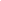 3. Муниципальный бюджет1. Бесплатно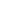 2. 50%3. иной %РЕЦЕПТСерия АОN003Дата оформления: 22  0 62020г.2020г.2020г.2020г.2020г.Фамилия, инициалы имени и отчества (последнее - при наличии)пациента Петрова П.П___________________________ Дата рожденияФамилия, инициалы имени и отчества (последнее - при наличии)пациента Петрова П.П___________________________ Дата рожденияФамилия, инициалы имени и отчества (последнее - при наличии)пациента Петрова П.П___________________________ Дата рожденияФамилия, инициалы имени и отчества (последнее - при наличии)пациента Петрова П.П___________________________ Дата рожденияФамилия, инициалы имени и отчества (последнее - при наличии)пациента Петрова П.П___________________________ Дата рожденияФамилия, инициалы имени и отчества (последнее - при наличии)пациента Петрова П.П___________________________ Дата рождения 1 1 0 4 1 9 7 8СНИЛС1 0 1 2 3 45 6  7N полиса обязательного медицинского страхования: 3 3 3 3 1 3 4 2 41  1Номер медицинской карты пациента, получающего медицинскую помощь в амбулаторных условияхНомер медицинской карты пациента, получающего медицинскую помощь в амбулаторных условияхНомер медицинской карты пациента, получающего медицинскую помощь в амбулаторных условияхНомер медицинской карты пациента, получающего медицинскую помощь в амбулаторных условияхНомер медицинской карты пациента, получающего медицинскую помощь в амбулаторных условияхНомер медицинской карты пациента, получающего медицинскую помощь в амбулаторных условияхНомер медицинской карты пациента, получающего медицинскую помощь в амбулаторных условияхНомер медицинской карты пациента, получающего медицинскую помощь в амбулаторных условияхНомер медицинской карты пациента, получающего медицинскую помощь в амбулаторных условияхНомер медицинской карты пациента, получающего медицинскую помощь в амбулаторных условияхНомер медицинской карты пациента, получающего медицинскую помощь в амбулаторных условияхНомер медицинской карты пациента, получающего медицинскую помощь в амбулаторных условияхНомер медицинской карты пациента, получающего медицинскую помощь в амбулаторных условияхНомер медицинской карты пациента, получающего медицинскую помощь в амбулаторных условияхНомер медицинской карты пациента, получающего медицинскую помощь в амбулаторных условияхНомер медицинской карты пациента, получающего медицинскую помощь в амбулаторных условияхНомер медицинской карты пациента, получающего медицинскую помощь в амбулаторных условияхНомер медицинской карты пациента, получающего медицинскую помощь в амбулаторных условияхНомер медицинской карты пациента, получающего медицинскую помощь в амбулаторных условияхНомер медицинской карты пациента, получающего медицинскую помощь в амбулаторных условияхНомер медицинской карты пациента, получающего медицинскую помощь в амбулаторных условияхНомер медицинской карты пациента, получающего медицинскую помощь в амбулаторных условияхНомер медицинской карты пациента, получающего медицинскую помощь в амбулаторных условияхНомер медицинской карты пациента, получающего медицинскую помощь в амбулаторных условияхНомер медицинской карты пациента, получающего медицинскую помощь в амбулаторных условияхНомер медицинской карты пациента, получающего медицинскую помощь в амбулаторных условияхНомер медицинской карты пациента, получающего медицинскую помощь в амбулаторных условияхНомер медицинской карты пациента, получающего медицинскую помощь в амбулаторных условиях №2 №2 №2 №2 №2 №2 №2 №2 №2 №2 №2 №2 №2 №2 №2 №2 №2 №2 №2Фамилия, инициалы имени и отчества (последнее - при наличии)лечащего врача (фельдшера, акушерки) Мирова М.М_________________________Фамилия, инициалы имени и отчества (последнее - при наличии)лечащего врача (фельдшера, акушерки) Мирова М.М_________________________Фамилия, инициалы имени и отчества (последнее - при наличии)лечащего врача (фельдшера, акушерки) Мирова М.М_________________________Фамилия, инициалы имени и отчества (последнее - при наличии)лечащего врача (фельдшера, акушерки) Мирова М.М_________________________Фамилия, инициалы имени и отчества (последнее - при наличии)лечащего врача (фельдшера, акушерки) Мирова М.М_________________________Фамилия, инициалы имени и отчества (последнее - при наличии)лечащего врача (фельдшера, акушерки) Мирова М.М_________________________Фамилия, инициалы имени и отчества (последнее - при наличии)лечащего врача (фельдшера, акушерки) Мирова М.М_________________________Фамилия, инициалы имени и отчества (последнее - при наличии)лечащего врача (фельдшера, акушерки) Мирова М.М_________________________Фамилия, инициалы имени и отчества (последнее - при наличии)лечащего врача (фельдшера, акушерки) Мирова М.М_________________________Фамилия, инициалы имени и отчества (последнее - при наличии)лечащего врача (фельдшера, акушерки) Мирова М.М_________________________Фамилия, инициалы имени и отчества (последнее - при наличии)лечащего врача (фельдшера, акушерки) Мирова М.М_________________________Фамилия, инициалы имени и отчества (последнее - при наличии)лечащего врача (фельдшера, акушерки) Мирова М.М_________________________Фамилия, инициалы имени и отчества (последнее - при наличии)лечащего врача (фельдшера, акушерки) Мирова М.М_________________________Фамилия, инициалы имени и отчества (последнее - при наличии)лечащего врача (фельдшера, акушерки) Мирова М.М_________________________Фамилия, инициалы имени и отчества (последнее - при наличии)лечащего врача (фельдшера, акушерки) Мирова М.М_________________________Фамилия, инициалы имени и отчества (последнее - при наличии)лечащего врача (фельдшера, акушерки) Мирова М.М_________________________Фамилия, инициалы имени и отчества (последнее - при наличии)лечащего врача (фельдшера, акушерки) Мирова М.М_________________________Фамилия, инициалы имени и отчества (последнее - при наличии)лечащего врача (фельдшера, акушерки) Мирова М.М_________________________Фамилия, инициалы имени и отчества (последнее - при наличии)лечащего врача (фельдшера, акушерки) Мирова М.М_________________________Фамилия, инициалы имени и отчества (последнее - при наличии)лечащего врача (фельдшера, акушерки) Мирова М.М_________________________Фамилия, инициалы имени и отчества (последнее - при наличии)лечащего врача (фельдшера, акушерки) Мирова М.М_________________________Фамилия, инициалы имени и отчества (последнее - при наличии)лечащего врача (фельдшера, акушерки) Мирова М.М_________________________Фамилия, инициалы имени и отчества (последнее - при наличии)лечащего врача (фельдшера, акушерки) Мирова М.М_________________________Фамилия, инициалы имени и отчества (последнее - при наличии)лечащего врача (фельдшера, акушерки) Мирова М.М_________________________Руб. Коп    . Rp: Glimepiridi 0,002... ... ... ... ... ... ... ... ... ... ... ... ... ... ... ... ... ... ... ... ... ... ... ... ... ... ... D.t.d.. №.30. in tab... ... ... ... ... ... ... ... ... ... ... ... ... ... ... ... ... ... ... ... ... ... ... ... ... ... ...S: По 1 таблетке утром... ... ... ... ... ... ... ... ... ... ... ... ... ... ... ... ... ... ... ... ... ... ... ... ... ... ...Подпись и печать лечащего врача(подпись фельдшера, акушерки) М.П.Рецепт действителен в течение 15 дней, 30 дней, 90 дней (нужное подчеркнуть)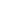 ------------------- (Заполняется специалистом аптечной организации) -------------------------------------- (Заполняется специалистом аптечной организации) -------------------------------------- (Заполняется специалистом аптечной организации) -------------------------------------- (Заполняется специалистом аптечной организации) -------------------Отпущено по рецепту: №111Торговое наименование и дозировка:Глимепирид 0,002Торговое наименование и дозировка:Глимепирид 0,002Дата отпуска: "22__" ____06_____ 2020__ г.Дата отпуска: "22__" ____06_____ 2020__ г.Количество: 3 упКоличество: 3 упПриготовил:Приготовил:Проверил:Отпустил: ------------------------------------------------ (линия отрыва) ------------------------------------------------------------------------------------------------ (линия отрыва) ------------------------------------------------------------------------------------------------ (линия отрыва) ------------------------------------------------------------------------------------------------ (линия отрыва) ------------------------------------------------Корешок рецептурного бланкаКорешок рецептурного бланкаСпособ применения: По 1 таблетке утромСпособ применения: По 1 таблетке утромНаименованиелекарственного препарата: Наименованиелекарственного препарата: Наименованиелекарственного препарата: Наименованиелекарственного препарата: Продолжительность30 днейНаименованиелекарственного препарата: Наименованиелекарственного препарата: Наименованиелекарственного препарата: Наименованиелекарственного препарата: Дозировка: 0,002Количество приемов в день:1разНа 1 прием:0,002ед.Отметка о назначении лекарственного препарата по решению врачебной комиссииПриготовилПроверилОтпустилМинистерство здравоохраненияРоссийской ФедерацииМинистерство здравоохраненияРоссийской ФедерацииМинистерство здравоохраненияРоссийской ФедерацииМинистерство здравоохраненияРоссийской ФедерацииМинистерство здравоохраненияРоссийской ФедерацииМинистерство здравоохраненияРоссийской ФедерацииМинистерство здравоохраненияРоссийской ФедерацииМинистерство здравоохраненияРоссийской ФедерацииМинистерство здравоохраненияРоссийской ФедерацииМинистерство здравоохраненияРоссийской ФедерацииМинистерство здравоохраненияРоссийской ФедерацииМинистерство здравоохраненияРоссийской ФедерацииМинистерство здравоохраненияРоссийской ФедерацииМинистерство здравоохраненияРоссийской ФедерацииМинистерство здравоохраненияРоссийской ФедерацииМЕСТО ДЛЯ ШТРИХКОДА УТВЕРЖДЕНАприказом Министерства здравоохраненияРоссийской Федерацииот "__" _____ 2019 г. N ___ШтампКодШтампКодШтампКодШтампКодмедицинской организациимедицинской организациимедицинской организациимедицинской организациимедицинской организациимедицинской организациимедицинской организациимедицинской организациимедицинской организациимедицинской организациимедицинской организациимедицинской организациимедицинской организациимедицинской организациимедицинской организации 1 2 3 4 5 6 7ШтампКодШтампКодШтампКодШтампКодиндивидуального предпринимателяиндивидуального предпринимателяиндивидуального предпринимателяиндивидуального предпринимателяиндивидуального предпринимателяиндивидуального предпринимателяиндивидуального предпринимателяиндивидуального предпринимателяиндивидуального предпринимателяиндивидуального предпринимателяиндивидуального предпринимателяиндивидуального предпринимателяиндивидуального предпринимателяиндивидуального предпринимателяиндивидуального предпринимателяКод формы по ОКУД 3108805Код формы по ОКУД 3108805Форма N 148-1/у-04 (л)Форма N 148-1/у-04 (л)Форма N 148-1/у-04 (л)Форма N 148-1/у-04 (л)Форма N 148-1/у-04 (л)Форма N 148-1/у-04 (л)Форма N 148-1/у-04 (л)Форма N 148-1/у-04 (л)Форма N 148-1/у-04 (л)Форма N 148-1/у-04 (л)Код категории гражданКод категории гражданКод категории гражданКод нозологической формы (по МКБ)Код нозологической формы (по МКБ)Код нозологической формы (по МКБ)Код нозологической формы (по МКБ)Код нозологической формы (по МКБ)Источник финансирования: (подчеркнуть)% оплаты: (подчеркнуть)Код категории гражданКод категории гражданКод категории гражданКод нозологической формы (по МКБ)Код нозологической формы (по МКБ)Код нозологической формы (по МКБ)Код нозологической формы (по МКБ)Код нозологической формы (по МКБ)1. Федеральный бюджет 0 0 2 2 3 2 4 51. Федеральный бюджет 0 0 2 2 3 2 4 52. Бюджет субъекта Российской Федерации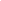 3. Муниципальный бюджет1. Бесплатно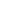 2. 50%3. иной %РЕЦЕПТСерия АОN003Дата оформления: 22  0 62020г.2020г.2020г.2020г.2020г.Фамилия, инициалы имени и отчества (последнее - при наличии)пациента Петрова П.П___________________________ Дата рожденияФамилия, инициалы имени и отчества (последнее - при наличии)пациента Петрова П.П___________________________ Дата рожденияФамилия, инициалы имени и отчества (последнее - при наличии)пациента Петрова П.П___________________________ Дата рожденияФамилия, инициалы имени и отчества (последнее - при наличии)пациента Петрова П.П___________________________ Дата рожденияФамилия, инициалы имени и отчества (последнее - при наличии)пациента Петрова П.П___________________________ Дата рожденияФамилия, инициалы имени и отчества (последнее - при наличии)пациента Петрова П.П___________________________ Дата рождения 1 1 0 4 1 9 7 8СНИЛС1 0 1 2 3 45 6  7N полиса обязательного медицинского страхования: 3 3 3 3 1 3 4 2 41  1Номер медицинской карты пациента, получающего медицинскую помощь в амбулаторных условияхНомер медицинской карты пациента, получающего медицинскую помощь в амбулаторных условияхНомер медицинской карты пациента, получающего медицинскую помощь в амбулаторных условияхНомер медицинской карты пациента, получающего медицинскую помощь в амбулаторных условияхНомер медицинской карты пациента, получающего медицинскую помощь в амбулаторных условияхНомер медицинской карты пациента, получающего медицинскую помощь в амбулаторных условияхНомер медицинской карты пациента, получающего медицинскую помощь в амбулаторных условияхНомер медицинской карты пациента, получающего медицинскую помощь в амбулаторных условияхНомер медицинской карты пациента, получающего медицинскую помощь в амбулаторных условияхНомер медицинской карты пациента, получающего медицинскую помощь в амбулаторных условияхНомер медицинской карты пациента, получающего медицинскую помощь в амбулаторных условияхНомер медицинской карты пациента, получающего медицинскую помощь в амбулаторных условияхНомер медицинской карты пациента, получающего медицинскую помощь в амбулаторных условияхНомер медицинской карты пациента, получающего медицинскую помощь в амбулаторных условияхНомер медицинской карты пациента, получающего медицинскую помощь в амбулаторных условияхНомер медицинской карты пациента, получающего медицинскую помощь в амбулаторных условияхНомер медицинской карты пациента, получающего медицинскую помощь в амбулаторных условияхНомер медицинской карты пациента, получающего медицинскую помощь в амбулаторных условияхНомер медицинской карты пациента, получающего медицинскую помощь в амбулаторных условияхНомер медицинской карты пациента, получающего медицинскую помощь в амбулаторных условияхНомер медицинской карты пациента, получающего медицинскую помощь в амбулаторных условияхНомер медицинской карты пациента, получающего медицинскую помощь в амбулаторных условияхНомер медицинской карты пациента, получающего медицинскую помощь в амбулаторных условияхНомер медицинской карты пациента, получающего медицинскую помощь в амбулаторных условияхНомер медицинской карты пациента, получающего медицинскую помощь в амбулаторных условияхНомер медицинской карты пациента, получающего медицинскую помощь в амбулаторных условияхНомер медицинской карты пациента, получающего медицинскую помощь в амбулаторных условияхНомер медицинской карты пациента, получающего медицинскую помощь в амбулаторных условиях №2 №2 №2 №2 №2 №2 №2 №2 №2 №2 №2 №2 №2 №2 №2 №2 №2 №2 №2Фамилия, инициалы имени и отчества (последнее - при наличии)лечащего врача (фельдшера, акушерки) Мирова М.М_________________________Фамилия, инициалы имени и отчества (последнее - при наличии)лечащего врача (фельдшера, акушерки) Мирова М.М_________________________Фамилия, инициалы имени и отчества (последнее - при наличии)лечащего врача (фельдшера, акушерки) Мирова М.М_________________________Фамилия, инициалы имени и отчества (последнее - при наличии)лечащего врача (фельдшера, акушерки) Мирова М.М_________________________Фамилия, инициалы имени и отчества (последнее - при наличии)лечащего врача (фельдшера, акушерки) Мирова М.М_________________________Фамилия, инициалы имени и отчества (последнее - при наличии)лечащего врача (фельдшера, акушерки) Мирова М.М_________________________Фамилия, инициалы имени и отчества (последнее - при наличии)лечащего врача (фельдшера, акушерки) Мирова М.М_________________________Фамилия, инициалы имени и отчества (последнее - при наличии)лечащего врача (фельдшера, акушерки) Мирова М.М_________________________Фамилия, инициалы имени и отчества (последнее - при наличии)лечащего врача (фельдшера, акушерки) Мирова М.М_________________________Фамилия, инициалы имени и отчества (последнее - при наличии)лечащего врача (фельдшера, акушерки) Мирова М.М_________________________Фамилия, инициалы имени и отчества (последнее - при наличии)лечащего врача (фельдшера, акушерки) Мирова М.М_________________________Фамилия, инициалы имени и отчества (последнее - при наличии)лечащего врача (фельдшера, акушерки) Мирова М.М_________________________Фамилия, инициалы имени и отчества (последнее - при наличии)лечащего врача (фельдшера, акушерки) Мирова М.М_________________________Фамилия, инициалы имени и отчества (последнее - при наличии)лечащего врача (фельдшера, акушерки) Мирова М.М_________________________Фамилия, инициалы имени и отчества (последнее - при наличии)лечащего врача (фельдшера, акушерки) Мирова М.М_________________________Фамилия, инициалы имени и отчества (последнее - при наличии)лечащего врача (фельдшера, акушерки) Мирова М.М_________________________Фамилия, инициалы имени и отчества (последнее - при наличии)лечащего врача (фельдшера, акушерки) Мирова М.М_________________________Фамилия, инициалы имени и отчества (последнее - при наличии)лечащего врача (фельдшера, акушерки) Мирова М.М_________________________Фамилия, инициалы имени и отчества (последнее - при наличии)лечащего врача (фельдшера, акушерки) Мирова М.М_________________________Фамилия, инициалы имени и отчества (последнее - при наличии)лечащего врача (фельдшера, акушерки) Мирова М.М_________________________Фамилия, инициалы имени и отчества (последнее - при наличии)лечащего врача (фельдшера, акушерки) Мирова М.М_________________________Фамилия, инициалы имени и отчества (последнее - при наличии)лечащего врача (фельдшера, акушерки) Мирова М.М_________________________Фамилия, инициалы имени и отчества (последнее - при наличии)лечащего врача (фельдшера, акушерки) Мирова М.М_________________________Фамилия, инициалы имени и отчества (последнее - при наличии)лечащего врача (фельдшера, акушерки) Мирова М.М_________________________Руб. Коп    . Rp: Tabl.Indomethacini 0,025... ... ... ... ... ... ... ... ... ... ... ... ... ... ... ... ... ... ... ... ... ... ... ... ... ... ... D.t.d. ..№30 . ... ... ... ... ... ... ... ... ... ... ... ... ... ... ... ... ... ... ... ... ... ... ... ... ... ... ...S: .Внутрь по 1 таблетке 2 раза в день .. ... ... ... ... ... ... ... ... ... ... ... ... ... ... ... ... ... ... ... ... ... ... ... ... ... ... ...Подпись и печать лечащего врача(подпись фельдшера, акушерки) М.П.Рецепт действителен в течение 15 дней, 30 дней, 90 дней (нужное подчеркнуть)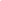 ------------------- (Заполняется специалистом аптечной организации) -------------------------------------- (Заполняется специалистом аптечной организации) -------------------------------------- (Заполняется специалистом аптечной организации) -------------------------------------- (Заполняется специалистом аптечной организации) -------------------Отпущено по рецепту: №111Торговое наименование и дозировка:Индобене 0.025 №30Торговое наименование и дозировка:Индобене 0.025 №30Дата отпуска: "22__" ____06_____ 2020__ г.Дата отпуска: "22__" ____06_____ 2020__ г.Количество: 3 упКоличество: 3 упПриготовил:Приготовил:Проверил:Отпустил: ------------------------------------------------ (линия отрыва) ------------------------------------------------------------------------------------------------ (линия отрыва) ------------------------------------------------------------------------------------------------ (линия отрыва) ------------------------------------------------------------------------------------------------ (линия отрыва) ------------------------------------------------Корешок рецептурного бланкаКорешок рецептурного бланкаСпособ применения: Внутрь по  1 таблетке 2 раза в деньСпособ применения: Внутрь по  1 таблетке 2 раза в деньНаименованиелекарственного препарата: Индобене Наименованиелекарственного препарата: Индобене Наименованиелекарственного препарата: Индобене Наименованиелекарственного препарата: Индобене Продолжительность30 днейНаименованиелекарственного препарата: Индобене Наименованиелекарственного препарата: Индобене Наименованиелекарственного препарата: Индобене Наименованиелекарственного препарата: Индобене Дозировка: 0.025Количество приемов в день:2разНа 1 прием: 0,0125ед.Отметка о назначении лекарственного препарата по решению врачебной комиссииПриготовилПроверилОтпустилМинистерство здравоохраненияРоссийской ФедерацииМинистерство здравоохраненияРоссийской ФедерацииМинистерство здравоохраненияРоссийской ФедерацииМинистерство здравоохраненияРоссийской ФедерацииМинистерство здравоохраненияРоссийской ФедерацииМинистерство здравоохраненияРоссийской ФедерацииМинистерство здравоохраненияРоссийской ФедерацииМинистерство здравоохраненияРоссийской ФедерацииМинистерство здравоохраненияРоссийской ФедерацииМинистерство здравоохраненияРоссийской ФедерацииМинистерство здравоохраненияРоссийской ФедерацииМинистерство здравоохраненияРоссийской ФедерацииМинистерство здравоохраненияРоссийской ФедерацииМинистерство здравоохраненияРоссийской ФедерацииМинистерство здравоохраненияРоссийской ФедерацииМЕСТО ДЛЯ ШТРИХКОДА УТВЕРЖДЕНАприказом Министерства здравоохраненияРоссийской Федерацииот "__" _____ 2019 г. N ___ШтампКодШтампКодШтампКодШтампКодмедицинской организациимедицинской организациимедицинской организациимедицинской организациимедицинской организациимедицинской организациимедицинской организациимедицинской организациимедицинской организациимедицинской организациимедицинской организациимедицинской организациимедицинской организациимедицинской организациимедицинской организации 1 2 3 4 5 6 7ШтампКодШтампКодШтампКодШтампКодиндивидуального предпринимателяиндивидуального предпринимателяиндивидуального предпринимателяиндивидуального предпринимателяиндивидуального предпринимателяиндивидуального предпринимателяиндивидуального предпринимателяиндивидуального предпринимателяиндивидуального предпринимателяиндивидуального предпринимателяиндивидуального предпринимателяиндивидуального предпринимателяиндивидуального предпринимателяиндивидуального предпринимателяиндивидуального предпринимателяКод формы по ОКУД 3108805Код формы по ОКУД 3108805Форма N 148-1/у-04 (л)Форма N 148-1/у-04 (л)Форма N 148-1/у-04 (л)Форма N 148-1/у-04 (л)Форма N 148-1/у-04 (л)Форма N 148-1/у-04 (л)Форма N 148-1/у-04 (л)Форма N 148-1/у-04 (л)Форма N 148-1/у-04 (л)Форма N 148-1/у-04 (л)Код категории гражданКод категории гражданКод категории гражданКод нозологической формы (по МКБ)Код нозологической формы (по МКБ)Код нозологической формы (по МКБ)Код нозологической формы (по МКБ)Код нозологической формы (по МКБ)Источник финансирования: (подчеркнуть)% оплаты: (подчеркнуть)Код категории гражданКод категории гражданКод категории гражданКод нозологической формы (по МКБ)Код нозологической формы (по МКБ)Код нозологической формы (по МКБ)Код нозологической формы (по МКБ)Код нозологической формы (по МКБ)1. Федеральный бюджет 0 0 2 2 3 2 4 51. Федеральный бюджет 0 0 2 2 3 2 4 52. Бюджет субъекта Российской Федерации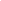 3. Муниципальный бюджет1. Бесплатно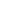 2. 50%3. иной %РЕЦЕПТСерия АОN003Дата оформления: 22  0 62020г.2020г.2020г.2020г.2020г.Фамилия, инициалы имени и отчества (последнее - при наличии)пациента Петрова П.П___________________________ Дата рожденияФамилия, инициалы имени и отчества (последнее - при наличии)пациента Петрова П.П___________________________ Дата рожденияФамилия, инициалы имени и отчества (последнее - при наличии)пациента Петрова П.П___________________________ Дата рожденияФамилия, инициалы имени и отчества (последнее - при наличии)пациента Петрова П.П___________________________ Дата рожденияФамилия, инициалы имени и отчества (последнее - при наличии)пациента Петрова П.П___________________________ Дата рожденияФамилия, инициалы имени и отчества (последнее - при наличии)пациента Петрова П.П___________________________ Дата рождения 1 1 0 4 1 9 7 8СНИЛС1 0 1 2 3 45 6  7N полиса обязательного медицинского страхования: 3 3 3 3 1 3 4 2 41  1Номер медицинской карты пациента, получающего медицинскую помощь в амбулаторных условияхНомер медицинской карты пациента, получающего медицинскую помощь в амбулаторных условияхНомер медицинской карты пациента, получающего медицинскую помощь в амбулаторных условияхНомер медицинской карты пациента, получающего медицинскую помощь в амбулаторных условияхНомер медицинской карты пациента, получающего медицинскую помощь в амбулаторных условияхНомер медицинской карты пациента, получающего медицинскую помощь в амбулаторных условияхНомер медицинской карты пациента, получающего медицинскую помощь в амбулаторных условияхНомер медицинской карты пациента, получающего медицинскую помощь в амбулаторных условияхНомер медицинской карты пациента, получающего медицинскую помощь в амбулаторных условияхНомер медицинской карты пациента, получающего медицинскую помощь в амбулаторных условияхНомер медицинской карты пациента, получающего медицинскую помощь в амбулаторных условияхНомер медицинской карты пациента, получающего медицинскую помощь в амбулаторных условияхНомер медицинской карты пациента, получающего медицинскую помощь в амбулаторных условияхНомер медицинской карты пациента, получающего медицинскую помощь в амбулаторных условияхНомер медицинской карты пациента, получающего медицинскую помощь в амбулаторных условияхНомер медицинской карты пациента, получающего медицинскую помощь в амбулаторных условияхНомер медицинской карты пациента, получающего медицинскую помощь в амбулаторных условияхНомер медицинской карты пациента, получающего медицинскую помощь в амбулаторных условияхНомер медицинской карты пациента, получающего медицинскую помощь в амбулаторных условияхНомер медицинской карты пациента, получающего медицинскую помощь в амбулаторных условияхНомер медицинской карты пациента, получающего медицинскую помощь в амбулаторных условияхНомер медицинской карты пациента, получающего медицинскую помощь в амбулаторных условияхНомер медицинской карты пациента, получающего медицинскую помощь в амбулаторных условияхНомер медицинской карты пациента, получающего медицинскую помощь в амбулаторных условияхНомер медицинской карты пациента, получающего медицинскую помощь в амбулаторных условияхНомер медицинской карты пациента, получающего медицинскую помощь в амбулаторных условияхНомер медицинской карты пациента, получающего медицинскую помощь в амбулаторных условияхНомер медицинской карты пациента, получающего медицинскую помощь в амбулаторных условиях №2 №2 №2 №2 №2 №2 №2 №2 №2 №2 №2 №2 №2 №2 №2 №2 №2 №2 №2Фамилия, инициалы имени и отчества (последнее - при наличии)лечащего врача (фельдшера, акушерки) Мирова М.М_________________________Фамилия, инициалы имени и отчества (последнее - при наличии)лечащего врача (фельдшера, акушерки) Мирова М.М_________________________Фамилия, инициалы имени и отчества (последнее - при наличии)лечащего врача (фельдшера, акушерки) Мирова М.М_________________________Фамилия, инициалы имени и отчества (последнее - при наличии)лечащего врача (фельдшера, акушерки) Мирова М.М_________________________Фамилия, инициалы имени и отчества (последнее - при наличии)лечащего врача (фельдшера, акушерки) Мирова М.М_________________________Фамилия, инициалы имени и отчества (последнее - при наличии)лечащего врача (фельдшера, акушерки) Мирова М.М_________________________Фамилия, инициалы имени и отчества (последнее - при наличии)лечащего врача (фельдшера, акушерки) Мирова М.М_________________________Фамилия, инициалы имени и отчества (последнее - при наличии)лечащего врача (фельдшера, акушерки) Мирова М.М_________________________Фамилия, инициалы имени и отчества (последнее - при наличии)лечащего врача (фельдшера, акушерки) Мирова М.М_________________________Фамилия, инициалы имени и отчества (последнее - при наличии)лечащего врача (фельдшера, акушерки) Мирова М.М_________________________Фамилия, инициалы имени и отчества (последнее - при наличии)лечащего врача (фельдшера, акушерки) Мирова М.М_________________________Фамилия, инициалы имени и отчества (последнее - при наличии)лечащего врача (фельдшера, акушерки) Мирова М.М_________________________Фамилия, инициалы имени и отчества (последнее - при наличии)лечащего врача (фельдшера, акушерки) Мирова М.М_________________________Фамилия, инициалы имени и отчества (последнее - при наличии)лечащего врача (фельдшера, акушерки) Мирова М.М_________________________Фамилия, инициалы имени и отчества (последнее - при наличии)лечащего врача (фельдшера, акушерки) Мирова М.М_________________________Фамилия, инициалы имени и отчества (последнее - при наличии)лечащего врача (фельдшера, акушерки) Мирова М.М_________________________Фамилия, инициалы имени и отчества (последнее - при наличии)лечащего врача (фельдшера, акушерки) Мирова М.М_________________________Фамилия, инициалы имени и отчества (последнее - при наличии)лечащего врача (фельдшера, акушерки) Мирова М.М_________________________Фамилия, инициалы имени и отчества (последнее - при наличии)лечащего врача (фельдшера, акушерки) Мирова М.М_________________________Фамилия, инициалы имени и отчества (последнее - при наличии)лечащего врача (фельдшера, акушерки) Мирова М.М_________________________Фамилия, инициалы имени и отчества (последнее - при наличии)лечащего врача (фельдшера, акушерки) Мирова М.М_________________________Фамилия, инициалы имени и отчества (последнее - при наличии)лечащего врача (фельдшера, акушерки) Мирова М.М_________________________Фамилия, инициалы имени и отчества (последнее - при наличии)лечащего врача (фельдшера, акушерки) Мирова М.М_________________________Фамилия, инициалы имени и отчества (последнее - при наличии)лечащего врача (фельдшера, акушерки) Мирова М.М_________________________Руб. Коп    . Rp: Sol. Clonidini 0,01%-1ml... ... ... ... ... ... ... ... ... ... ... ... ... ... ... ... ... ... ... ... ... ... ... ... ... ... ... D.t.d. ..№10 in amp . ... ... ... ... ... ... ... ... ... ... ... ... ... ... ... ... ... ... ... ... ... ... ... ... ... ... ...S: Внутривенно, медленно... ... ... ... ... ... ... ... ... ... ... ... ... ... ... ... ... ... ... ... ... ... ... ... ... ... ... ...Подпись и печать лечащего врача(подпись фельдшера, акушерки) М.П.Рецепт действителен в течение 15 дней, 30 дней, 90 дней (нужное подчеркнуть)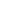 ------------------- (Заполняется специалистом аптечной организации) -------------------------------------- (Заполняется специалистом аптечной организации) -------------------------------------- (Заполняется специалистом аптечной организации) -------------------------------------- (Заполняется специалистом аптечной организации) -------------------Отпущено по рецепту: №111Торговое наименование и дозировка:Индобене 0.025 №30Торговое наименование и дозировка:Индобене 0.025 №30Дата отпуска: "22__" ____06_____ 2020__ г.Дата отпуска: "22__" ____06_____ 2020__ г.Количество: 1упКоличество: 1упПриготовил:Приготовил:Проверил:Отпустил: ------------------------------------------------ (линия отрыва) ------------------------------------------------------------------------------------------------ (линия отрыва) ------------------------------------------------------------------------------------------------ (линия отрыва) ------------------------------------------------------------------------------------------------ (линия отрыва) ------------------------------------------------Корешок рецептурного бланкаКорешок рецептурного бланкаСпособ применения: Внутривенно, медленноСпособ применения: Внутривенно, медленноНаименованиелекарственного препарата: КлофелинНаименованиелекарственного препарата: КлофелинНаименованиелекарственного препарата: КлофелинНаименованиелекарственного препарата: КлофелинПродолжительность30 днейНаименованиелекарственного препарата: КлофелинНаименованиелекарственного препарата: КлофелинНаименованиелекарственного препарата: КлофелинНаименованиелекарственного препарата: КлофелинДозировка: 0.01%-1млКоличество приемов в день:1разНа 1 прием: 0,01ед.Отметка о назначении лекарственного препарата по решению врачебной комиссииПриготовилПроверилОтпустилМинистерство здравоохраненияРоссийской ФедерацииМинистерство здравоохраненияРоссийской ФедерацииМинистерство здравоохраненияРоссийской ФедерацииМинистерство здравоохраненияРоссийской ФедерацииМинистерство здравоохраненияРоссийской ФедерацииМинистерство здравоохраненияРоссийской ФедерацииМинистерство здравоохраненияРоссийской ФедерацииМинистерство здравоохраненияРоссийской ФедерацииМинистерство здравоохраненияРоссийской ФедерацииМинистерство здравоохраненияРоссийской ФедерацииМинистерство здравоохраненияРоссийской ФедерацииМинистерство здравоохраненияРоссийской ФедерацииМинистерство здравоохраненияРоссийской ФедерацииМинистерство здравоохраненияРоссийской ФедерацииМинистерство здравоохраненияРоссийской ФедерацииМЕСТО ДЛЯ ШТРИХКОДА УТВЕРЖДЕНАприказом Министерства здравоохраненияРоссийской Федерацииот "__" _____ 2019 г. N ___ШтампКодШтампКодШтампКодШтампКодмедицинской организациимедицинской организациимедицинской организациимедицинской организациимедицинской организациимедицинской организациимедицинской организациимедицинской организациимедицинской организациимедицинской организациимедицинской организациимедицинской организациимедицинской организациимедицинской организациимедицинской организации 1 2 3 4 5 6 7ШтампКодШтампКодШтампКодШтампКодиндивидуального предпринимателяиндивидуального предпринимателяиндивидуального предпринимателяиндивидуального предпринимателяиндивидуального предпринимателяиндивидуального предпринимателяиндивидуального предпринимателяиндивидуального предпринимателяиндивидуального предпринимателяиндивидуального предпринимателяиндивидуального предпринимателяиндивидуального предпринимателяиндивидуального предпринимателяиндивидуального предпринимателяиндивидуального предпринимателяКод формы по ОКУД 3108805Код формы по ОКУД 3108805Форма N 148-1/у-04 (л)Форма N 148-1/у-04 (л)Форма N 148-1/у-04 (л)Форма N 148-1/у-04 (л)Форма N 148-1/у-04 (л)Форма N 148-1/у-04 (л)Форма N 148-1/у-04 (л)Форма N 148-1/у-04 (л)Форма N 148-1/у-04 (л)Форма N 148-1/у-04 (л)Код категории гражданКод категории гражданКод категории гражданКод нозологической формы (по МКБ)Код нозологической формы (по МКБ)Код нозологической формы (по МКБ)Код нозологической формы (по МКБ)Код нозологической формы (по МКБ)Источник финансирования: (подчеркнуть)% оплаты: (подчеркнуть)Код категории гражданКод категории гражданКод категории гражданКод нозологической формы (по МКБ)Код нозологической формы (по МКБ)Код нозологической формы (по МКБ)Код нозологической формы (по МКБ)Код нозологической формы (по МКБ)1. Федеральный бюджет 0 0 2 2 3 2 4 51. Федеральный бюджет 0 0 2 2 3 2 4 52. Бюджет субъекта Российской Федерации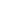 3. Муниципальный бюджет1. Бесплатно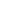 2. 50%3. иной %РЕЦЕПТСерия АОN003Дата оформления: 22  0 62020г.2020г.2020г.2020г.2020г.Фамилия, инициалы имени и отчества (последнее - при наличии)пациента Петрова П.П___________________________ Дата рожденияФамилия, инициалы имени и отчества (последнее - при наличии)пациента Петрова П.П___________________________ Дата рожденияФамилия, инициалы имени и отчества (последнее - при наличии)пациента Петрова П.П___________________________ Дата рожденияФамилия, инициалы имени и отчества (последнее - при наличии)пациента Петрова П.П___________________________ Дата рожденияФамилия, инициалы имени и отчества (последнее - при наличии)пациента Петрова П.П___________________________ Дата рожденияФамилия, инициалы имени и отчества (последнее - при наличии)пациента Петрова П.П___________________________ Дата рождения 1 1 0 4 1 9 7 8СНИЛС1 0 1 2 3 45 6  7N полиса обязательного медицинского страхования: 3 3 3 3 1 3 4 2 41  1Номер медицинской карты пациента, получающего медицинскую помощь в амбулаторных условияхНомер медицинской карты пациента, получающего медицинскую помощь в амбулаторных условияхНомер медицинской карты пациента, получающего медицинскую помощь в амбулаторных условияхНомер медицинской карты пациента, получающего медицинскую помощь в амбулаторных условияхНомер медицинской карты пациента, получающего медицинскую помощь в амбулаторных условияхНомер медицинской карты пациента, получающего медицинскую помощь в амбулаторных условияхНомер медицинской карты пациента, получающего медицинскую помощь в амбулаторных условияхНомер медицинской карты пациента, получающего медицинскую помощь в амбулаторных условияхНомер медицинской карты пациента, получающего медицинскую помощь в амбулаторных условияхНомер медицинской карты пациента, получающего медицинскую помощь в амбулаторных условияхНомер медицинской карты пациента, получающего медицинскую помощь в амбулаторных условияхНомер медицинской карты пациента, получающего медицинскую помощь в амбулаторных условияхНомер медицинской карты пациента, получающего медицинскую помощь в амбулаторных условияхНомер медицинской карты пациента, получающего медицинскую помощь в амбулаторных условияхНомер медицинской карты пациента, получающего медицинскую помощь в амбулаторных условияхНомер медицинской карты пациента, получающего медицинскую помощь в амбулаторных условияхНомер медицинской карты пациента, получающего медицинскую помощь в амбулаторных условияхНомер медицинской карты пациента, получающего медицинскую помощь в амбулаторных условияхНомер медицинской карты пациента, получающего медицинскую помощь в амбулаторных условияхНомер медицинской карты пациента, получающего медицинскую помощь в амбулаторных условияхНомер медицинской карты пациента, получающего медицинскую помощь в амбулаторных условияхНомер медицинской карты пациента, получающего медицинскую помощь в амбулаторных условияхНомер медицинской карты пациента, получающего медицинскую помощь в амбулаторных условияхНомер медицинской карты пациента, получающего медицинскую помощь в амбулаторных условияхНомер медицинской карты пациента, получающего медицинскую помощь в амбулаторных условияхНомер медицинской карты пациента, получающего медицинскую помощь в амбулаторных условияхНомер медицинской карты пациента, получающего медицинскую помощь в амбулаторных условияхНомер медицинской карты пациента, получающего медицинскую помощь в амбулаторных условиях №2 №2 №2 №2 №2 №2 №2 №2 №2 №2 №2 №2 №2 №2 №2 №2 №2 №2 №2Фамилия, инициалы имени и отчества (последнее - при наличии)лечащего врача (фельдшера, акушерки) Мирова М.М_________________________Фамилия, инициалы имени и отчества (последнее - при наличии)лечащего врача (фельдшера, акушерки) Мирова М.М_________________________Фамилия, инициалы имени и отчества (последнее - при наличии)лечащего врача (фельдшера, акушерки) Мирова М.М_________________________Фамилия, инициалы имени и отчества (последнее - при наличии)лечащего врача (фельдшера, акушерки) Мирова М.М_________________________Фамилия, инициалы имени и отчества (последнее - при наличии)лечащего врача (фельдшера, акушерки) Мирова М.М_________________________Фамилия, инициалы имени и отчества (последнее - при наличии)лечащего врача (фельдшера, акушерки) Мирова М.М_________________________Фамилия, инициалы имени и отчества (последнее - при наличии)лечащего врача (фельдшера, акушерки) Мирова М.М_________________________Фамилия, инициалы имени и отчества (последнее - при наличии)лечащего врача (фельдшера, акушерки) Мирова М.М_________________________Фамилия, инициалы имени и отчества (последнее - при наличии)лечащего врача (фельдшера, акушерки) Мирова М.М_________________________Фамилия, инициалы имени и отчества (последнее - при наличии)лечащего врача (фельдшера, акушерки) Мирова М.М_________________________Фамилия, инициалы имени и отчества (последнее - при наличии)лечащего врача (фельдшера, акушерки) Мирова М.М_________________________Фамилия, инициалы имени и отчества (последнее - при наличии)лечащего врача (фельдшера, акушерки) Мирова М.М_________________________Фамилия, инициалы имени и отчества (последнее - при наличии)лечащего врача (фельдшера, акушерки) Мирова М.М_________________________Фамилия, инициалы имени и отчества (последнее - при наличии)лечащего врача (фельдшера, акушерки) Мирова М.М_________________________Фамилия, инициалы имени и отчества (последнее - при наличии)лечащего врача (фельдшера, акушерки) Мирова М.М_________________________Фамилия, инициалы имени и отчества (последнее - при наличии)лечащего врача (фельдшера, акушерки) Мирова М.М_________________________Фамилия, инициалы имени и отчества (последнее - при наличии)лечащего врача (фельдшера, акушерки) Мирова М.М_________________________Фамилия, инициалы имени и отчества (последнее - при наличии)лечащего врача (фельдшера, акушерки) Мирова М.М_________________________Фамилия, инициалы имени и отчества (последнее - при наличии)лечащего врача (фельдшера, акушерки) Мирова М.М_________________________Фамилия, инициалы имени и отчества (последнее - при наличии)лечащего врача (фельдшера, акушерки) Мирова М.М_________________________Фамилия, инициалы имени и отчества (последнее - при наличии)лечащего врача (фельдшера, акушерки) Мирова М.М_________________________Фамилия, инициалы имени и отчества (последнее - при наличии)лечащего врача (фельдшера, акушерки) Мирова М.М_________________________Фамилия, инициалы имени и отчества (последнее - при наличии)лечащего врача (фельдшера, акушерки) Мирова М.М_________________________Фамилия, инициалы имени и отчества (последнее - при наличии)лечащего врача (фельдшера, акушерки) Мирова М.М_________________________Руб. Коп    . Rp: Ephedrini hydrochloride 0,025... ... ... ... ... ... ... ... ... ... ... ... ... ... ... ... ... ... ... ... ... ... ... ... ... ... ... D.t.d. ..№60 in tab . ... ... ... ... ... ... ... ... ... ... ... ... ... ... ... ... ... ... ... ... ... ... ... ... ... ... ...S: По 1 таблетке 2 раза в день... ... ... ... ... ... ... ... ... ... ... ... ... ... ... ... ... ... ... ... ... ... ... ... ... ... ... ...Подпись и печать лечащего врача(подпись фельдшера, акушерки) М.П.Рецепт действителен в течение 15 дней, 30 дней, 90 дней (нужное подчеркнуть)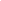 ------------------- (Заполняется специалистом аптечной организации) -------------------------------------- (Заполняется специалистом аптечной организации) -------------------------------------- (Заполняется специалистом аптечной организации) -------------------------------------- (Заполняется специалистом аптечной организации) -------------------Отпущено по рецепту: №111Торговое наименование и дозировка:Эфедрин 0.025 № 60Торговое наименование и дозировка:Эфедрин 0.025 № 60Дата отпуска: "22__" ____06_____ 2020__ г.Дата отпуска: "22__" ____06_____ 2020__ г.Количество: 6 упКоличество: 6 упПриготовил:Приготовил:Проверил:Отпустил: ------------------------------------------------ (линия отрыва) ------------------------------------------------------------------------------------------------ (линия отрыва) ------------------------------------------------------------------------------------------------ (линия отрыва) ------------------------------------------------------------------------------------------------ (линия отрыва) ------------------------------------------------Корешок рецептурного бланкаКорешок рецептурного бланкаСпособ применения: По 1 таблетке 2 раза в деньСпособ применения: По 1 таблетке 2 раза в деньНаименованиелекарственного препарата: ЭфедринНаименованиелекарственного препарата: ЭфедринНаименованиелекарственного препарата: ЭфедринНаименованиелекарственного препарата: ЭфедринПродолжительность30 днейНаименованиелекарственного препарата: ЭфедринНаименованиелекарственного препарата: ЭфедринНаименованиелекарственного препарата: ЭфедринНаименованиелекарственного препарата: ЭфедринДозировка: 0,025Количество приемов в день:1разНа 1 прием:0,0125ед.Отметка о назначении лекарственного препарата по решению врачебной комиссииПриготовилПроверилОтпустилМинистерство здравоохраненияРоссийской ФедерацииМинистерство здравоохраненияРоссийской ФедерацииМинистерство здравоохраненияРоссийской ФедерацииМинистерство здравоохраненияРоссийской ФедерацииМинистерство здравоохраненияРоссийской ФедерацииМинистерство здравоохраненияРоссийской ФедерацииМинистерство здравоохраненияРоссийской ФедерацииМинистерство здравоохраненияРоссийской ФедерацииМинистерство здравоохраненияРоссийской ФедерацииМинистерство здравоохраненияРоссийской ФедерацииМинистерство здравоохраненияРоссийской ФедерацииМинистерство здравоохраненияРоссийской ФедерацииМинистерство здравоохраненияРоссийской ФедерацииМинистерство здравоохраненияРоссийской ФедерацииМинистерство здравоохраненияРоссийской ФедерацииМЕСТО ДЛЯ ШТРИХКОДА УТВЕРЖДЕНАприказом Министерства здравоохраненияРоссийской Федерацииот "__" _____ 2019 г. N ___ШтампКодШтампКодШтампКодШтампКодмедицинской организациимедицинской организациимедицинской организациимедицинской организациимедицинской организациимедицинской организациимедицинской организациимедицинской организациимедицинской организациимедицинской организациимедицинской организациимедицинской организациимедицинской организациимедицинской организациимедицинской организации 1 2 3 4 5 6 7ШтампКодШтампКодШтампКодШтампКодиндивидуального предпринимателяиндивидуального предпринимателяиндивидуального предпринимателяиндивидуального предпринимателяиндивидуального предпринимателяиндивидуального предпринимателяиндивидуального предпринимателяиндивидуального предпринимателяиндивидуального предпринимателяиндивидуального предпринимателяиндивидуального предпринимателяиндивидуального предпринимателяиндивидуального предпринимателяиндивидуального предпринимателяиндивидуального предпринимателяКод формы по ОКУД 3108805Код формы по ОКУД 3108805Форма N 148-1/у-04 (л)Форма N 148-1/у-04 (л)Форма N 148-1/у-04 (л)Форма N 148-1/у-04 (л)Форма N 148-1/у-04 (л)Форма N 148-1/у-04 (л)Форма N 148-1/у-04 (л)Форма N 148-1/у-04 (л)Форма N 148-1/у-04 (л)Форма N 148-1/у-04 (л)Код категории гражданКод категории гражданКод категории гражданКод нозологической формы (по МКБ)Код нозологической формы (по МКБ)Код нозологической формы (по МКБ)Код нозологической формы (по МКБ)Код нозологической формы (по МКБ)Источник финансирования: (подчеркнуть)% оплаты: (подчеркнуть)Код категории гражданКод категории гражданКод категории гражданКод нозологической формы (по МКБ)Код нозологической формы (по МКБ)Код нозологической формы (по МКБ)Код нозологической формы (по МКБ)Код нозологической формы (по МКБ)1. Федеральный бюджет 0 0 2 2 3 2 4 51. Федеральный бюджет 0 0 2 2 3 2 4 52. Бюджет субъекта Российской Федерации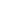 3. Муниципальный бюджет1. Бесплатно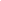 2. 50%3. иной %РЕЦЕПТСерия АОN003Дата оформления: 22  0 62020г.2020г.2020г.2020г.2020г.Фамилия, инициалы имени и отчества (последнее - при наличии)пациента Петрова П.П___________________________ Дата рожденияФамилия, инициалы имени и отчества (последнее - при наличии)пациента Петрова П.П___________________________ Дата рожденияФамилия, инициалы имени и отчества (последнее - при наличии)пациента Петрова П.П___________________________ Дата рожденияФамилия, инициалы имени и отчества (последнее - при наличии)пациента Петрова П.П___________________________ Дата рожденияФамилия, инициалы имени и отчества (последнее - при наличии)пациента Петрова П.П___________________________ Дата рожденияФамилия, инициалы имени и отчества (последнее - при наличии)пациента Петрова П.П___________________________ Дата рождения 1 1 0 4 1 9 7 8СНИЛС1 0 1 2 3 45 6  7N полиса обязательного медицинского страхования: 3 3 3 3 1 3 4 2 41  1Номер медицинской карты пациента, получающего медицинскую помощь в амбулаторных условияхНомер медицинской карты пациента, получающего медицинскую помощь в амбулаторных условияхНомер медицинской карты пациента, получающего медицинскую помощь в амбулаторных условияхНомер медицинской карты пациента, получающего медицинскую помощь в амбулаторных условияхНомер медицинской карты пациента, получающего медицинскую помощь в амбулаторных условияхНомер медицинской карты пациента, получающего медицинскую помощь в амбулаторных условияхНомер медицинской карты пациента, получающего медицинскую помощь в амбулаторных условияхНомер медицинской карты пациента, получающего медицинскую помощь в амбулаторных условияхНомер медицинской карты пациента, получающего медицинскую помощь в амбулаторных условияхНомер медицинской карты пациента, получающего медицинскую помощь в амбулаторных условияхНомер медицинской карты пациента, получающего медицинскую помощь в амбулаторных условияхНомер медицинской карты пациента, получающего медицинскую помощь в амбулаторных условияхНомер медицинской карты пациента, получающего медицинскую помощь в амбулаторных условияхНомер медицинской карты пациента, получающего медицинскую помощь в амбулаторных условияхНомер медицинской карты пациента, получающего медицинскую помощь в амбулаторных условияхНомер медицинской карты пациента, получающего медицинскую помощь в амбулаторных условияхНомер медицинской карты пациента, получающего медицинскую помощь в амбулаторных условияхНомер медицинской карты пациента, получающего медицинскую помощь в амбулаторных условияхНомер медицинской карты пациента, получающего медицинскую помощь в амбулаторных условияхНомер медицинской карты пациента, получающего медицинскую помощь в амбулаторных условияхНомер медицинской карты пациента, получающего медицинскую помощь в амбулаторных условияхНомер медицинской карты пациента, получающего медицинскую помощь в амбулаторных условияхНомер медицинской карты пациента, получающего медицинскую помощь в амбулаторных условияхНомер медицинской карты пациента, получающего медицинскую помощь в амбулаторных условияхНомер медицинской карты пациента, получающего медицинскую помощь в амбулаторных условияхНомер медицинской карты пациента, получающего медицинскую помощь в амбулаторных условияхНомер медицинской карты пациента, получающего медицинскую помощь в амбулаторных условияхНомер медицинской карты пациента, получающего медицинскую помощь в амбулаторных условиях №2 №2 №2 №2 №2 №2 №2 №2 №2 №2 №2 №2 №2 №2 №2 №2 №2 №2 №2Фамилия, инициалы имени и отчества (последнее - при наличии)лечащего врача (фельдшера, акушерки) Мирова М.М_________________________Фамилия, инициалы имени и отчества (последнее - при наличии)лечащего врача (фельдшера, акушерки) Мирова М.М_________________________Фамилия, инициалы имени и отчества (последнее - при наличии)лечащего врача (фельдшера, акушерки) Мирова М.М_________________________Фамилия, инициалы имени и отчества (последнее - при наличии)лечащего врача (фельдшера, акушерки) Мирова М.М_________________________Фамилия, инициалы имени и отчества (последнее - при наличии)лечащего врача (фельдшера, акушерки) Мирова М.М_________________________Фамилия, инициалы имени и отчества (последнее - при наличии)лечащего врача (фельдшера, акушерки) Мирова М.М_________________________Фамилия, инициалы имени и отчества (последнее - при наличии)лечащего врача (фельдшера, акушерки) Мирова М.М_________________________Фамилия, инициалы имени и отчества (последнее - при наличии)лечащего врача (фельдшера, акушерки) Мирова М.М_________________________Фамилия, инициалы имени и отчества (последнее - при наличии)лечащего врача (фельдшера, акушерки) Мирова М.М_________________________Фамилия, инициалы имени и отчества (последнее - при наличии)лечащего врача (фельдшера, акушерки) Мирова М.М_________________________Фамилия, инициалы имени и отчества (последнее - при наличии)лечащего врача (фельдшера, акушерки) Мирова М.М_________________________Фамилия, инициалы имени и отчества (последнее - при наличии)лечащего врача (фельдшера, акушерки) Мирова М.М_________________________Фамилия, инициалы имени и отчества (последнее - при наличии)лечащего врача (фельдшера, акушерки) Мирова М.М_________________________Фамилия, инициалы имени и отчества (последнее - при наличии)лечащего врача (фельдшера, акушерки) Мирова М.М_________________________Фамилия, инициалы имени и отчества (последнее - при наличии)лечащего врача (фельдшера, акушерки) Мирова М.М_________________________Фамилия, инициалы имени и отчества (последнее - при наличии)лечащего врача (фельдшера, акушерки) Мирова М.М_________________________Фамилия, инициалы имени и отчества (последнее - при наличии)лечащего врача (фельдшера, акушерки) Мирова М.М_________________________Фамилия, инициалы имени и отчества (последнее - при наличии)лечащего врача (фельдшера, акушерки) Мирова М.М_________________________Фамилия, инициалы имени и отчества (последнее - при наличии)лечащего врача (фельдшера, акушерки) Мирова М.М_________________________Фамилия, инициалы имени и отчества (последнее - при наличии)лечащего врача (фельдшера, акушерки) Мирова М.М_________________________Фамилия, инициалы имени и отчества (последнее - при наличии)лечащего врача (фельдшера, акушерки) Мирова М.М_________________________Фамилия, инициалы имени и отчества (последнее - при наличии)лечащего врача (фельдшера, акушерки) Мирова М.М_________________________Фамилия, инициалы имени и отчества (последнее - при наличии)лечащего врача (фельдшера, акушерки) Мирова М.М_________________________Фамилия, инициалы имени и отчества (последнее - при наличии)лечащего врача (фельдшера, акушерки) Мирова М.М_________________________Руб. Коп    . Rp: Phenobarbitali 0,1... ... ... ... ... ... ... ... ... ... ... ... ... ... ... ... ... ... ... ... ... ... ... ... ... ... ... D.t.d.. №.30. in tab... ... ... ... ... ... ... ... ... ... ... ... ... ... ... ... ... ... ... ... ... ... ... ... ... ... ...S: По 1 таблетке на ночь... ... ... ... ... ... ... ... ... ... ... ... ... ... ... ... ... ... ... ... ... ... ... ... ... ... ...Подпись и печать лечащего врача(подпись фельдшера, акушерки) М.П.Рецепт действителен в течение 15 дней, 30 дней, 90 дней (нужное подчеркнуть)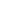 ------------------- (Заполняется специалистом аптечной организации) -------------------------------------- (Заполняется специалистом аптечной организации) -------------------------------------- (Заполняется специалистом аптечной организации) -------------------------------------- (Заполняется специалистом аптечной организации) -------------------Отпущено по рецепту: №111Торговое наименование и дозировка:Фенобарбитал 0,1Торговое наименование и дозировка:Фенобарбитал 0,1Дата отпуска: "22__" ____06_____ 2020__ г.Дата отпуска: "22__" ____06_____ 2020__ г.Количество: 3 упКоличество: 3 упПриготовил:Приготовил:Проверил:Отпустил: ------------------------------------------------ (линия отрыва) ------------------------------------------------------------------------------------------------ (линия отрыва) ------------------------------------------------------------------------------------------------ (линия отрыва) ------------------------------------------------------------------------------------------------ (линия отрыва) ------------------------------------------------Корешок рецептурного бланкаКорешок рецептурного бланкаСпособ применения: По 1 таблетке на ночьСпособ применения: По 1 таблетке на ночьНаименованиелекарственного препарата: Наименованиелекарственного препарата: Наименованиелекарственного препарата: Наименованиелекарственного препарата: Продолжительность30 днейНаименованиелекарственного препарата: Наименованиелекарственного препарата: Наименованиелекарственного препарата: Наименованиелекарственного препарата: Дозировка: 0,1Количество приемов в день:1разНа 1 прием:0,1ед.Отметка о назначении лекарственного препарата по решению врачебной комиссииПриготовилПроверилОтпустилМинистерство здравоохраненияРоссийской ФедерацииМинистерство здравоохраненияРоссийской ФедерацииМинистерство здравоохраненияРоссийской ФедерацииМинистерство здравоохраненияРоссийской ФедерацииМинистерство здравоохраненияРоссийской ФедерацииМинистерство здравоохраненияРоссийской ФедерацииМинистерство здравоохраненияРоссийской ФедерацииМинистерство здравоохраненияРоссийской ФедерацииМинистерство здравоохраненияРоссийской ФедерацииМинистерство здравоохраненияРоссийской ФедерацииМинистерство здравоохраненияРоссийской ФедерацииМинистерство здравоохраненияРоссийской ФедерацииМинистерство здравоохраненияРоссийской ФедерацииМинистерство здравоохраненияРоссийской ФедерацииМинистерство здравоохраненияРоссийской ФедерацииМЕСТО ДЛЯ ШТРИХКОДА УТВЕРЖДЕНАприказом Министерства здравоохраненияРоссийской Федерацииот "__" _____ 2019 г. N ___ШтампКодШтампКодШтампКодШтампКодмедицинской организациимедицинской организациимедицинской организациимедицинской организациимедицинской организациимедицинской организациимедицинской организациимедицинской организациимедицинской организациимедицинской организациимедицинской организациимедицинской организациимедицинской организациимедицинской организациимедицинской организации 1 2 3 4 5 6 7ШтампКодШтампКодШтампКодШтампКодиндивидуального предпринимателяиндивидуального предпринимателяиндивидуального предпринимателяиндивидуального предпринимателяиндивидуального предпринимателяиндивидуального предпринимателяиндивидуального предпринимателяиндивидуального предпринимателяиндивидуального предпринимателяиндивидуального предпринимателяиндивидуального предпринимателяиндивидуального предпринимателяиндивидуального предпринимателяиндивидуального предпринимателяиндивидуального предпринимателяКод формы по ОКУД 3108805Код формы по ОКУД 3108805Форма N 148-1/у-04 (л)Форма N 148-1/у-04 (л)Форма N 148-1/у-04 (л)Форма N 148-1/у-04 (л)Форма N 148-1/у-04 (л)Форма N 148-1/у-04 (л)Форма N 148-1/у-04 (л)Форма N 148-1/у-04 (л)Форма N 148-1/у-04 (л)Форма N 148-1/у-04 (л)Код категории гражданКод категории гражданКод категории гражданКод нозологической формы (по МКБ)Код нозологической формы (по МКБ)Код нозологической формы (по МКБ)Код нозологической формы (по МКБ)Код нозологической формы (по МКБ)Источник финансирования: (подчеркнуть)% оплаты: (подчеркнуть)Код категории гражданКод категории гражданКод категории гражданКод нозологической формы (по МКБ)Код нозологической формы (по МКБ)Код нозологической формы (по МКБ)Код нозологической формы (по МКБ)Код нозологической формы (по МКБ)1. Федеральный бюджет 0 0 2 2 3 2 4 51. Федеральный бюджет 0 0 2 2 3 2 4 52. Бюджет субъекта Российской Федерации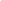 3. Муниципальный бюджет1. Бесплатно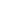 2. 50%3. иной %РЕЦЕПТСерия АОN003Дата оформления: 22  0 62020г.2020г.2020г.2020г.2020г.Фамилия, инициалы имени и отчества (последнее - при наличии)пациента Петрова П.П___________________________ Дата рожденияФамилия, инициалы имени и отчества (последнее - при наличии)пациента Петрова П.П___________________________ Дата рожденияФамилия, инициалы имени и отчества (последнее - при наличии)пациента Петрова П.П___________________________ Дата рожденияФамилия, инициалы имени и отчества (последнее - при наличии)пациента Петрова П.П___________________________ Дата рожденияФамилия, инициалы имени и отчества (последнее - при наличии)пациента Петрова П.П___________________________ Дата рожденияФамилия, инициалы имени и отчества (последнее - при наличии)пациента Петрова П.П___________________________ Дата рождения 1 1 0 4 1 9 7 8СНИЛС1 0 1 2 3 45 6  7N полиса обязательного медицинского страхования: 3 3 3 3 1 3 4 2 41  1Номер медицинской карты пациента, получающего медицинскую помощь в амбулаторных условияхНомер медицинской карты пациента, получающего медицинскую помощь в амбулаторных условияхНомер медицинской карты пациента, получающего медицинскую помощь в амбулаторных условияхНомер медицинской карты пациента, получающего медицинскую помощь в амбулаторных условияхНомер медицинской карты пациента, получающего медицинскую помощь в амбулаторных условияхНомер медицинской карты пациента, получающего медицинскую помощь в амбулаторных условияхНомер медицинской карты пациента, получающего медицинскую помощь в амбулаторных условияхНомер медицинской карты пациента, получающего медицинскую помощь в амбулаторных условияхНомер медицинской карты пациента, получающего медицинскую помощь в амбулаторных условияхНомер медицинской карты пациента, получающего медицинскую помощь в амбулаторных условияхНомер медицинской карты пациента, получающего медицинскую помощь в амбулаторных условияхНомер медицинской карты пациента, получающего медицинскую помощь в амбулаторных условияхНомер медицинской карты пациента, получающего медицинскую помощь в амбулаторных условияхНомер медицинской карты пациента, получающего медицинскую помощь в амбулаторных условияхНомер медицинской карты пациента, получающего медицинскую помощь в амбулаторных условияхНомер медицинской карты пациента, получающего медицинскую помощь в амбулаторных условияхНомер медицинской карты пациента, получающего медицинскую помощь в амбулаторных условияхНомер медицинской карты пациента, получающего медицинскую помощь в амбулаторных условияхНомер медицинской карты пациента, получающего медицинскую помощь в амбулаторных условияхНомер медицинской карты пациента, получающего медицинскую помощь в амбулаторных условияхНомер медицинской карты пациента, получающего медицинскую помощь в амбулаторных условияхНомер медицинской карты пациента, получающего медицинскую помощь в амбулаторных условияхНомер медицинской карты пациента, получающего медицинскую помощь в амбулаторных условияхНомер медицинской карты пациента, получающего медицинскую помощь в амбулаторных условияхНомер медицинской карты пациента, получающего медицинскую помощь в амбулаторных условияхНомер медицинской карты пациента, получающего медицинскую помощь в амбулаторных условияхНомер медицинской карты пациента, получающего медицинскую помощь в амбулаторных условияхНомер медицинской карты пациента, получающего медицинскую помощь в амбулаторных условиях №2 №2 №2 №2 №2 №2 №2 №2 №2 №2 №2 №2 №2 №2 №2 №2 №2 №2 №2Фамилия, инициалы имени и отчества (последнее - при наличии)лечащего врача (фельдшера, акушерки) Мирова М.М_________________________Фамилия, инициалы имени и отчества (последнее - при наличии)лечащего врача (фельдшера, акушерки) Мирова М.М_________________________Фамилия, инициалы имени и отчества (последнее - при наличии)лечащего врача (фельдшера, акушерки) Мирова М.М_________________________Фамилия, инициалы имени и отчества (последнее - при наличии)лечащего врача (фельдшера, акушерки) Мирова М.М_________________________Фамилия, инициалы имени и отчества (последнее - при наличии)лечащего врача (фельдшера, акушерки) Мирова М.М_________________________Фамилия, инициалы имени и отчества (последнее - при наличии)лечащего врача (фельдшера, акушерки) Мирова М.М_________________________Фамилия, инициалы имени и отчества (последнее - при наличии)лечащего врача (фельдшера, акушерки) Мирова М.М_________________________Фамилия, инициалы имени и отчества (последнее - при наличии)лечащего врача (фельдшера, акушерки) Мирова М.М_________________________Фамилия, инициалы имени и отчества (последнее - при наличии)лечащего врача (фельдшера, акушерки) Мирова М.М_________________________Фамилия, инициалы имени и отчества (последнее - при наличии)лечащего врача (фельдшера, акушерки) Мирова М.М_________________________Фамилия, инициалы имени и отчества (последнее - при наличии)лечащего врача (фельдшера, акушерки) Мирова М.М_________________________Фамилия, инициалы имени и отчества (последнее - при наличии)лечащего врача (фельдшера, акушерки) Мирова М.М_________________________Фамилия, инициалы имени и отчества (последнее - при наличии)лечащего врача (фельдшера, акушерки) Мирова М.М_________________________Фамилия, инициалы имени и отчества (последнее - при наличии)лечащего врача (фельдшера, акушерки) Мирова М.М_________________________Фамилия, инициалы имени и отчества (последнее - при наличии)лечащего врача (фельдшера, акушерки) Мирова М.М_________________________Фамилия, инициалы имени и отчества (последнее - при наличии)лечащего врача (фельдшера, акушерки) Мирова М.М_________________________Фамилия, инициалы имени и отчества (последнее - при наличии)лечащего врача (фельдшера, акушерки) Мирова М.М_________________________Фамилия, инициалы имени и отчества (последнее - при наличии)лечащего врача (фельдшера, акушерки) Мирова М.М_________________________Фамилия, инициалы имени и отчества (последнее - при наличии)лечащего врача (фельдшера, акушерки) Мирова М.М_________________________Фамилия, инициалы имени и отчества (последнее - при наличии)лечащего врача (фельдшера, акушерки) Мирова М.М_________________________Фамилия, инициалы имени и отчества (последнее - при наличии)лечащего врача (фельдшера, акушерки) Мирова М.М_________________________Фамилия, инициалы имени и отчества (последнее - при наличии)лечащего врача (фельдшера, акушерки) Мирова М.М_________________________Фамилия, инициалы имени и отчества (последнее - при наличии)лечащего врача (фельдшера, акушерки) Мирова М.М_________________________Фамилия, инициалы имени и отчества (последнее - при наличии)лечащего врача (фельдшера, акушерки) Мирова М.М_________________________Руб. Коп    . Rp: Glimepiridi 0,002... ... ... ... ... ... ... ... ... ... ... ... ... ... ... ... ... ... ... ... ... ... ... ... ... ... ... D.t.d.. №.30. in tab... ... ... ... ... ... ... ... ... ... ... ... ... ... ... ... ... ... ... ... ... ... ... ... ... ... ...S: По 1 таблетке утром... ... ... ... ... ... ... ... ... ... ... ... ... ... ... ... ... ... ... ... ... ... ... ... ... ... ...Подпись и печать лечащего врача(подпись фельдшера, акушерки) М.П.Рецепт действителен в течение 15 дней, 30 дней, 90 дней (нужное подчеркнуть)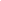 ------------------- (Заполняется специалистом аптечной организации) -------------------------------------- (Заполняется специалистом аптечной организации) -------------------------------------- (Заполняется специалистом аптечной организации) -------------------------------------- (Заполняется специалистом аптечной организации) -------------------Отпущено по рецепту: №111Торговое наименование и дозировка:Глимепирид 0,002Торговое наименование и дозировка:Глимепирид 0,002Дата отпуска: "22__" ____06_____ 2020__ г.Дата отпуска: "22__" ____06_____ 2020__ г.Количество: 3 упКоличество: 3 упПриготовил:Приготовил:Проверил:Отпустил: ------------------------------------------------ (линия отрыва) ------------------------------------------------------------------------------------------------ (линия отрыва) ------------------------------------------------------------------------------------------------ (линия отрыва) ------------------------------------------------------------------------------------------------ (линия отрыва) ------------------------------------------------Корешок рецептурного бланкаКорешок рецептурного бланкаСпособ применения: По 1 таблетке утромСпособ применения: По 1 таблетке утромНаименованиелекарственного препарата: Наименованиелекарственного препарата: Наименованиелекарственного препарата: Наименованиелекарственного препарата: Продолжительность30 днейНаименованиелекарственного препарата: Наименованиелекарственного препарата: Наименованиелекарственного препарата: Наименованиелекарственного препарата: Дозировка: 0,002Количество приемов в день:1разНа 1 прием:0,002ед.Отметка о назначении лекарственного препарата по решению врачебной комиссииПриготовилПроверилОтпустилГруппа ЛПАптекаАптечный пунктАптечный киоскИндивидуальный предприниматель, имеющий лицензию на фарм.деятельностьБезрецептурные ЛП++++Рецептурные ЛП, не подлежащие ПКУ+++Наркотические и психотропные ЛП+___Иммунобиологические ЛП+___ТРЕБОВАНИЕ-НАКЛАДНАЯ №1  КодыФорма по ОКУДФорма по ОКУДФорма по ОКУДФорма по ОКУДФорма по ОКУДФорма по ОКУД0315006ОрганизацияКраевая клиническая больница №2Краевая клиническая больница №2Краевая клиническая больница №2Краевая клиническая больница №2по ОКПОДата
составленияКод вида операцииОтправительОтправительПолучательПолучательКорреспондирующий счетКорреспондирующий счетУчетная 
единица 
выпуска 
продукции
(работ, 
услуг)Дата
составленияКод вида операцииструктурное 
подразделениевид 
деятельностиструктурное 
подразделениевид 
деятельностисчет, субсчеткод аналитического учетаУчетная 
единица 
выпуска 
продукции
(работ, 
услуг)25.06.20СтационарЗатребовалГлавная медсестра Андреева А.АРазрешил Главный врач (подпись) Максимова Н.П       Материальные ценностиМатериальные ценностиЕдиница измеренияЕдиница измеренияКоличествоКоличествоЦена, руб. 
коп.Сумма
без учета НДС,
руб. коп.Порядковый
номер по складской 
картотекенаименованиеноменк-
латурный номеркоднаименованиезатре-
бова-
ноотпу-
щеноЦена, руб. 
коп.Сумма
без учета НДС,
руб. коп.Порядковый
номер по складской 
картотеке34567891011Rp.: Sol.Clonidini 0,01%-1,0 №10 D.S.ВнутривенноУп3386,345258,00Rp.: Sol. Aethanoli 70%-100 ml D.S. Наружно.Фл1010345,003450,0ОтпустилФармацевтПодписьДядичкина К.СПолучилМед.сестраПодписьМаксимова Н.П(должность)(подпись)(расшифровка подписи)(должность)(подпись)(расшифровка подписи)ТРЕБОВАНИЕ-НАКЛАДНАЯ №2  КодыФорма по ОКУДФорма по ОКУДФорма по ОКУДФорма по ОКУДФорма по ОКУДФорма по ОКУД0315006ОрганизацияКраевая клиническая больница №2Краевая клиническая больница №2Краевая клиническая больница №2Краевая клиническая больница №2по ОКПОДата
составленияКод вида операцииОтправительОтправительПолучательПолучательКорреспондирующий счетКорреспондирующий счетУчетная 
единица 
выпуска 
продукции
(работ, 
услуг)Дата
составленияКод вида операцииструктурное 
подразделениевид 
деятельностиструктурное 
подразделениевид 
деятельностисчет, субсчеткод аналитического учетаУчетная 
единица 
выпуска 
продукции
(работ, 
услуг)25.06.20СтационарЗатребовалГлавная медсестра Андреева А.АРазрешил Главный врач (подпись) Максимова Н.ПМатериальные ценностиМатериальные ценностиЕдиница измеренияЕдиница измеренияКоличествоКоличествоЦена, руб. 
коп.Сумма
без учета НДС,
руб. коп.Порядковый
номер по складской 
картотекенаименованиеноменк-
латурный номеркоднаименованиезатре-
бова-
ноотпу-
щеноЦена, руб. 
коп.Сумма
без учета НДС,
руб. коп.Порядковый
номер по складской 
картотеке34567891011Rp.: Sol. Ketamini 5%-2,0 №5 D.S. ВнутривенноУп151556,00840,0Rp.: Sol. Ketamini 5%-2,0 №5 D.S. ВнутривенноУп202072,001440,0ОтпустилФармацевтПодписьДядичкина К.СПолучилМед.сестраПодписьМаксимова Н.П(должность)(подпись)(расшифровка подписи)(должность)(подпись)(расшифровка подписи)№Виды работКоличество1Прием рецептов и проведение фармацевтической экспертизы172Прием требований и проведение фармацевтической экспертизы43Таксирование рецептов4Таксирование требований5Фасовочные работы6Составление заявок на товары аптечного ассортимента7Прием товара по количеству (указать количество товарных накладных)8Прием товара по качеству (указать количество товарных накладных)